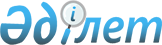 О бюджете города и сельских округов на 2020-2022 годыРешение Таласского районного маслихата Жамбылской области от 23 декабря 2019 года № 68-2. Зарегистрировано Департаментом юстиции Жамбылской области 27 декабря 2019 года № 4477.
      В соответствии c пунктом 2 статьи 75 Бюджетного кодекса Республики Казахстан от 4 декабря 2008 года и подпунктом 1) пункта 1 статьи 6 Закона Республики Казахстан "О местном государственном управлении и самоуправлении в Республике Казахстан" от 23 января 2001 года, Таласский районный маслихат РЕШИЛ:
      1. Утвердить бюджет города и сельских округов на 2020-2022 годы согласно приложениям 1, 2, 3, 4, 5, 6, 7, 8, 9, 10, 11, 12, 13, 14, 15, 16 в том числе на 2020 год в следующих объемах:
      1) доходы – 1 753 250 тысячи тенге, в том числе:
      налоговые поступления – 87 588 тысячи тенге;
      неналоговые поступления – 1 439 тенге;
      поступления от продажи основного капитала – 1 439 тенге;
      поступления трансфертов – 1 487 402 тенге;
      2) затраты – 1 932 211 тысяч тенге; 
      3) сальдо по операциям с финансовыми активами – 0 тенге:
      приобретение финансовых активов – 0 тенге;
      поступления от продажи финансовых активов государства – 0 тенге;
      5) дефицит (профицит) бюджета – 178 961 тенге;
      6) финансирование дефицита (использование профицита) бюджета – 0 тенге.
      Сноска. Пункт 1 с изменениями, внесенными решениями Таласского районного маслихата Жамбылской области от 23.04.2020 № 72-2 (вводится в действие с 01.01.2020); от 30.06.2020 № 75-6 (вводится в действие с 01.01.2020); от 01.09.2020 № 78-2 (вводится в действие с 01.01.2020); от 30.10.2020 № 82-2 (вводится в действие с 01.01.2020); от 10.12.2020 № 84-2 (вводится в действие с 01.01.2020).


      2. Установить объем субвенций передаваемые из районного бюджета в бюджеты города Каратау и сельским округам на 2020 год в размере 382 723 тысяч тенге, в том числе:
      городу Каратау – 63 615 тысяч тенге
      Ушаралскому сельскому округу – 26 465 тысяч тенге;
      Акколскому сельскому округу – 26 417 тысяч тенге;
      Бериккаринскому сельскому округу – 25 165 тысяч тенге;
      Бостандыкскому сельскому округу – 25 635 тысяч тенге;
      Кызылаутскому сельскому округу – 24 404 тысяч тенге;
      Ойыкскому сельскому округу – 28 121 тысяч тенге;
      С. Шакировскому сельскому округу – 26 018 тысяч тенге;
      Аккумскому сельскому округу – 22 312 тысяч тенге;
      Кокталскому сельскому округу – 20 435 тысяч тенге;
      Кенесскому сельскому округу – 23 567 тысяч тенге;
      Тамдинскому сельскому округу – 25 997 тысяч тенге;
      Каратаускому сельскому округу – 22 467 тысяч тенге;
      Каскабулакскому сельскому округу – 22 105 тысяч тенге.
      3. "В соответствии со статьей 18 Закона Республики Казахстан от 8 июля 2005 года "О государственном регулировании развития агропромышленного комплекса и сельских территорий" на 2020-2022 годы предусмотреть средства на выплату надбавки к заработной плате специалистам государственных учреждений и организаций здравоохранение, образования, культуры финансируемых из районного бюджета, работающим в сельской местности в размере двадцати пяти процентов от оклада и тарифной ставки по сравнению со ставками специалистов, занимающихся этими видами деятельности в городских условиях.
      Сноска. Пункт 3 – в редакции решения Таласского районного маслихата Жамбылской области от 01.09.2020 № 78-2 (вводится в действие с 01.01.2020).


      4. Контроль за исполнением данного решения и публикацию на интернет-ресурсе возложить на постоянную комиссию районного маслихата по вопросам социально-экономического развития территории, по бюджету и местным налогам.
      5. Настоящее решение вступает в силу со дня государственной регистрации в органах юстиции и вводится в действие с 1 января 2020 года. Бюджет города Каратау на 2020 год
      Сноска. Приложение 1-в редакции решения Таласского районного маслихата Жамбылской области от 10.12.2020 № 84-2 (вводится в действие с 01.01.2020). Бюджет сельского округа Акколь на 2020 год
      Сноска. Приложение 2 - в редакции решения Таласского районного маслихата Жамбылской области от 10.12.2020 № 84-2 (вводится в действие с 01.01.2020). Бюджет сельского округа Бериккара на 2020 год
      Сноска. Приложение 3 - в редакции решения Таласского районного маслихата Жамбылской области от 10.12.2020 № 84-2 (вводится в действие с 01.01.2020). Бюджет cельского округа Бостандык на 2020 год
      Сноска. Приложение 4 - в редакции решения Таласского районного маслихата Жамбылской области от 10.12.2020 № 84-2 (вводится в действие с 01.01.2020). Бюджет сельского округа Кызылауит на 2020 год
      Сноска. Приложение 5 - в редакции решения Таласского районного маслихата Жамбылской области от 10.12.2020 № 84-2 (вводится в действие с 01.01.2020). Бюджет сельского округа Ойык на 2020 год
      Сноска. Приложение 6 - в редакции решения Таласского районного маслихата Жамбылской области от 10.12.2020 № 84-2 (вводится в действие с 01.01.2020). Бюджет cельского округа Ушарал на 2020 год
      Сноска. Приложение 7 - в редакции решения Таласского районного маслихата Жамбылской области от 10.12.2020 № 84-2 (вводится в действие с 01.01.2020). Бюджет cельского округа С.Шакиров на 2020 год
      Сноска. Приложение 8 - в редакции решения Таласского районного маслихата Жамбылской области от 10.12.2020 № 84-2 (вводится в действие с 01.01.2020). Бюджет cельского округа Аккум на 2020 год
      Сноска. Приложение 9 - в редакции решения Таласского районного маслихата Жамбылской области от 10.12.2020 № 84-2 (вводится в действие с 01.01.2020). Бюджет cельского округа Каратау на 2020 год
      Сноска. Приложение 10 - в редакции решения Таласского районного маслихата Жамбылской области от 10.12.2020 № 84-2 (вводится в действие с 01.01.2020). Бюджет cельского округа Кенес на 2020 год
      Сноска. Приложение 11 - в редакции решения Таласского районного маслихата Жамбылской области от 10.12.2020 № 84-2 (вводится в действие с 01.01.2020). Бюджет cельского округа Коктал на 2020 год
      Сноска. Приложение 12 - в редакции решения Таласского районного маслихата Жамбылской области от 10.12.2020 № 84-2 (вводится в действие с 01.01.2020). Бюджет cельского округа Каскабулак на 2020 год
      Сноска. Приложение 13 - в редакции решения Таласского районного маслихата Жамбылской области от 30.10.2020 № 82-2 (вводится в действие с 01.01.2020). Бюджет cельского округа Тамды на 2020 год
      Сноска. Приложение 14 - в редакции решения Таласского районного маслихата Жамбылской области от 10.12.2020 № 84-2 (вводится в действие с 01.01.2020). Бюджет города Каратау на 2021 год Бюджет сельского округа Акколь на 2021 год Бюджет сельского округа Бериккара на 2021 год Бюджет cельского округа Бостандык на 2021 год Бюджет сельского округа Кызылауит на 2021 год Бюджет сельского округа Ойык на 2021 год Бюджет cельского округа Ушарал на 2021 год Бюджет cельского округа С.Шакиров на 2021 год Бюджет cельского округа Аккум на 2021 год Бюджет cельского округа Каратау на 2021 год Бюджет cельского округа Кенес на 2021 год Бюджет cельского округа Коктал на 2021 год Бюджет cельского округа Каскабулак на 2021 год Бюджет cельского округа Тамды на 2021 год Бюджет города Каратау на 2022 год Бюджет сельского округа Акколь на 2022 год Бюджет сельского округа Бериккара на 2022 год Бюджет cельского округа Бостандык на 2022 год Бюджет сельского округа Кызылауит на 2022 год Бюджет сельского округа Ойык на 2022 год Бюджет cельского округа Ушарал на 2022 год Бюджет cельского округа С. Шакиров на 2022 год Бюджет cельского округа Аккум на 2022 год Бюджет cельского округа Каратау на 2022 год Бюджет cельского округа Кенес на 2022 год Бюджет cельского округа Коктал на 2022 год Бюджет cельского округа Каскабулак на 2022 год Бюджет cельского округа Тамды на 2022 год
					© 2012. РГП на ПХВ «Институт законодательства и правовой информации Республики Казахстан» Министерства юстиции Республики Казахстан
				
      Председатель сессии
Таласского районного маслихата

Г. Картабаев

      Секретарь маслихата Таласского района

А. Тулебаев
Приложение 1 к решению
маслихата Таласского района
от 23 декабря 2019 года № 68-2
Категория
Категория
Категория
Сумма, тысяч тенге
Класс
Сумма, тысяч тенге
Подкласс 
Подкласс 
Сумма, тысяч тенге
Наименование
Сумма, тысяч тенге
1.Доходы
756 045
1
Налоговые поступления
66 323
01
Подоходный налог
23 486
2
Индивидуальный подоходный налог
23 486
04
Hалоги на собственность
42 684
1
Hалоги на имущество
336
3
Земельный налог
6 032
4
Hалог на транспортные средства
36 316
05
Внутренние налоги на товары, работы и услуги
153
4
Сборы за ведение предпринимательской и профессиональной деятельности
153
2
Неналоговые поступления
190
06
Прочие неналоговые поступления
190
1
Прочие неналоговые поступления
190
4
Поступления трансфертов 
689 532
02
Трансферты из вышестоящих органов государственного управления
689 532
3
Трансферты из районного бюджета
689 532
Функциональная группа
Функциональная группа
Функциональная группа
Функциональная группа
Сумма, тысяч тенге
Функциональная подгруппа
Функциональная подгруппа
Функциональная подгруппа
Сумма, тысяч тенге
Администратор бюджетных программ
Администратор бюджетных программ
Администратор бюджетных программ
Сумма, тысяч тенге
Бюджетная программа
Бюджетная программа
Сумма, тысяч тенге
Подпрограмма
Сумма, тысяч тенге
Наименование
Сумма, тысяч тенге
1
1
1
2
3
2. Расходы
761 268
01
Государственные услуги общего характера
147 728
124
Аппарат акима района в городе, города районного значения, поселка, села, сельского округа
147 728
001
Услуги по обеспечению деятельности акима района в городе, города районного значения, поселка, села, сельского округа
135 727
022
Капитальные расходы государственного органа
12 001
04
Образование
485 269
124
Аппарат акима района в городе, города районного значения, поселка, села, сельского округа
481 500
004
Дошкольное воспитание и обучение и организация медицинского обслуживания в организациях дошкольного воспитания и обучения
481 500
124
Аппарат акима района в городе, города районного значения, поселка, села, сельского округа
3 769
005
Организация бесплатного подвоза учащихся до школы и обратно в сельской местности
3 769
07
Жилищно-коммунальное хозяйство
128 271
124
Аппарат акима района в городе, города районного значения, поселка, села, сельского округа
128 271
008
Освещение улиц населенных пунктов
49 757
011
Благоустройство и озеленение населенных пунктов
78 514
Категория
Категория
Категория
Сумма, тысяч тенге
Класс
Класс
Подкласс
Подкласс
1
1
1
2
3
5
Погашение бюджетных кредитов
0
01
Погашение бюджетных кредитов
0
1
Погашение бюджетных кредитов, выданных из государственного бюджета
0
Функциональная группа
Функциональная группа
Функциональная группа
Функциональная группа
Сумма, тысяч тенге
Администратор бюджетных программ
Администратор бюджетных программ
Администратор бюджетных программ
Сумма, тысяч тенге
Программа
Программа
Сумма, тысяч тенге
Наименование
Сумма, тысяч тенге
1
1
1
2
3
4. Сальдо по операциям с финансовыми активами
0
Приобретение финансовых активов 
0
Категория
Категория
Категория
Сумма, тысяч тенге
Класс
Класс
Подкласс
Подкласс
1
1
1
2
3
6
Поступления от продажи финансовых активов государства
0
Функциональная группа
Функциональная группа
Функциональная группа
Функциональная группа
Сумма, тысяч тенге
Администратор бюджетных программ
Администратор бюджетных программ
Администратор бюджетных программ
Программа
Программа
Наименование
1
1
1
2
3
5. Дефицит бюджета (профицит)
5 223
6. Финансирование дефицита бюджета (использование профицита) 
5 223
Категория
Категория
Категория
Сумма, тысяч тенге
Класс
Класс
Подкласс
Подкласс
1
1
1
2
3
7
Поступления займов
0
01
Внутренние государственные займы
0
2
Договоры займа
0
Функциональная группа
Функциональная группа
Функциональная группа
Функциональная группа
Сумма, тысяч тенге
Администратор бюджетных программ
Администратор бюджетных программ
Администратор бюджетных программ
Программа
Программа
Наименование
1
1
1
2
3
16
Погашение займов
0
452
Отдел финансов района (города областного значения)
0
008
Погашение долга местного исполнительного органа перед вышестоящим бюджетом
0
Категория
Категория
Категория
Сумма, тысяч тенге
Класс
Класс
Подкласс
Подкласс
1
1
1
2
3
8
Используемые остатки бюджетных средств
5 223Приложение 2 к решению
маслихата Таласского района
от 23 декабря 2019 года № 68-2
Категория
Категория
Категория
Сумма, тысяч тенге
Класс
Класс
Сумма, тысяч тенге
Подкласс 
Подкласс 
Сумма, тысяч тенге
Сумма, тысяч тенге
Наименование
Сумма, тысяч тенге
1.Доходы
86 580
1
Налоговые поступления
2 486
01
Подоходный налог
114
2
Индивидуальный подоходный налог
114
04
Hалоги на собственность
2 372
1
Hалоги на имущество
20
3
Земельный налог
68
4
Hалог на транспортные средства
2 284
4
Поступления трансфертов 
84 094
02
Трансферты из вышестоящих органов государственного управления
84 094
3
Трансферты из районного бюджета
84 094
Функциональная группа
Функциональная группа
Функциональная группа
Функциональная группа
Сумма, тысяч тенге
Функциональная подгруппа
Функциональная подгруппа
Функциональная подгруппа
Сумма, тысяч тенге
Администратор бюджетных программ
Администратор бюджетных программ
Администратор бюджетных программ
Сумма, тысяч тенге
Бюджетная программа
Бюджетная программа
Сумма, тысяч тенге
Подпрограмма
Сумма, тысяч тенге
Наименование
Сумма, тысяч тенге
1
1
1
2
3
2. Расходы
108 164
01
Государственные услуги общего характера
51 590
124
Аппарат акима района в городе, города районного значения, поселка, села, сельского округа
51 590
001
Услуги по обеспечению деятельности акима района в городе, города районного значения, поселка, села, сельского округа
50 945
022
Капитальные расходы государственного органа
645
04
Образование
49 757
123
Аппарат акима района в городе, города районного значения, поселка, села, сельского округа
49 757
004
Дошкольное воспитание и обучение и организация медицинского обслуживания в организациях дошкольного воспитания и обучения
49 757
07
Жилищно-коммунальное хозяйство
4 686
124
Аппарат акима района в городе, города районного значения, поселка, села, сельского округа
4 686
008
Освещение улиц населенных пунктов
2 300
011
Благоустройство и озеленение населенных пунктов
2 386
13
Прочие
2 131
124
Аппарат акима района в городе, города районного значения, поселка, села, сельского округа
2 131
040
Реализация мероприятий для решения вопросов обустройства населенных пунктов в реализацию мер по содействию экономическому развитию регионов в рамках Государственной программы развития регионов до 2025 года
2 131
Администратор бюджетных программ
Администратор бюджетных программ
Администратор бюджетных программ
Программа
Программа
Сумма тысяч тенге
Наименование
1
1
1
2
3
4. Сальдо по операциям с финансовыми активами
0
Приобретение финансовых активов 
0
Категория
Категория
Категория
Категория
Класс
Класс
Сумма, тысяч тенге
Подкласс
Подкласс
1
1
1
2
3
6
Поступления от продажи финансовых активов государства
0
Администратор бюджетных программ
Администратор бюджетных программ
Администратор бюджетных программ
Программа
Программа
Сумма, тысяч тенге
Наименование
1
1
1
2
3
5. Дефицит бюджета (профицит)
21 584
6. Финансирование дефицита бюджета (использование профицита) 
21 584
Категория
Категория
Категория
Класс
Класс
Сумма, тысяч тенге
Подкласс
Подкласс
Подкласс
1
1
1
2
3
7
Поступления займов
21 473
01
Внутренние государственные займы
21 473
2
Договоры займа
21 473
Администратор бюджетных программ
Администратор бюджетных программ
Администратор бюджетных программ
Программа
Программа
Сумма, тысяч тенге
Наименование
1
1
1
2
3
16
Погашение займов
0
452
Отдел финансов района (города областного значения)
0
008
Погашение долга местного исполнительного органа перед вышестоящим бюджетом
0
Категория
Категория
Категория
Класс
Класс
Сумма, тысяч тенге
Подкласс
Подкласс
1
1
1
2
3
8
Используемые остатки бюджетных средств
111Приложение 3 к решению
маслихата Таласского района
от 23 декабря 2019 года № 68-2
Категория
Категория
Категория
Сумма, тысяч тенге
Класс
Класс
Сумма, тысяч тенге
Подкласс 
Подкласс 
Сумма, тысяч тенге
Сумма, тысяч тенге
Наименование
Сумма, тысяч тенге
1.Доходы
64 011
1
Налоговые поступления
2 737
01
Подоходный налог
392
2
Индивидуальный подоходный налог
392
04
Hалоги на собственность
2 345
1
Hалоги на имущество
19
3
Земельный налог
68
4
Hалог на транспортные средства
2258
4
Поступления трансфертов 
61 274
02
Трансферты из вышестоящих органов государственного управления
61 274
3
Трансферты из районного бюджета
61 274
Функциональная группа
Функциональная группа
Функциональная группа
Функциональная группа
Сумма, тысяч тенге
Функциональная подгруппа
Функциональная подгруппа
Функциональная подгруппа
Сумма, тысяч тенге
Администратор бюджетных программ
Администратор бюджетных программ
Администратор бюджетных программ
Сумма, тысяч тенге
Бюджетная программа
Бюджетная программа
Сумма, тысяч тенге
Подпрограмма
Сумма, тысяч тенге
Наименование
Сумма, тысяч тенге
1
1
1
2
3
2. Расходы
64 559
01
Государственные услуги общего характера
29 136
124
Аппарат акима района в городе, города районного значения, поселка, села, сельского округа
29 136
001
Услуги по обеспечению деятельности акима района в городе, города районного значения, поселка, села, сельского округа
28 597
022
Капитальные расходы государственного органа
539
04
Образование
28 490
124
Аппарат акима района в городе, города районного значения, поселка, села, сельского округа
28 490
004
Дошкольное воспитание и обучение и организация медицинского обслуживания в организациях дошкольного воспитания и обучения
28 490
07
Жилищно-коммунальное хозяйство
4 835
124
Аппарат акима района в городе, города районного значения, поселка, села, сельского округа
4 835
008
Освещение улиц населенных пунктов
4300
011
Благоустройство и озеленение населенных пунктов
535
13
Прочие
2 098
124
Аппарат акима района в городе, города районного значения, поселка, села, сельского округа
2 098
040
Реализация мероприятий для решения вопросов обустройства населенных пунктов в реализацию мер по содействию экономическому развитию регионов в рамках Государственной программы развития регионов до 2025 года
2 098
Категория
Категория
Категория
Категория
Класс
Класс
Сумма, тысяч тенге
Подкласс
Подкласс
1
1
1
2
3
5
Погашение бюджетных кредитов
0
01
Погашение бюджетных кредитов
0
1
Погашение бюджетных кредитов, выданных из государственного бюджета
0
Администратор бюджетных программ
Администратор бюджетных программ
Администратор бюджетных программ
Программа
Программа
Сумма, тысяч тенге
Наименование
1
1
1
2
3
4. Сальдо по операциям с финансовыми активами
0
Приобретение финансовых активов 
0
Категория
Категория
Категория
Категория
Класс
Класс
Сумма, тысяч тенге
Подкласс
Подкласс
1
1
1
2
3
6
Поступления от продажи финансовых активов государства
0
Администратор бюджетных программ
Администратор бюджетных программ
Администратор бюджетных программ
Сумма,

тысяч тенге
Программа
Программа
Сумма,

тысяч тенге
Программа
Программа
Сумма,

тысяч тенге
Наименование
1
1
1
2
3
5. Дефицит бюджета (профицит)
548
6. Финансирование дефицита бюджета (использование профицита) 
548
Категория
Категория
Категория
Категория
Сумма, тысяч тенге
Класс
Класс
Сумма, тысяч тенге
Подкласс
Подкласс
Сумма, тысяч тенге
1
1
1
2
3
7
Поступления займов
0
01
Внутренние государственные займы
0
2
Договоры займа
0
Администратор бюджетных программ
Администратор бюджетных программ
Администратор бюджетных программ
Программа
Программа
Сумма, тысяч тенге
Наименование
1
1
1
2
3
16
Погашение займов
0
452
Отдел финансов района (города областного значения)
0
008
Погашение долга местного исполнительного органа перед вышестоящим бюджетом
0
Категория
Категория
Категория
Категория
Класс
Класс
Сумма, тысяч тенге
Подкласс
Подкласс
1
1
1
2
3
8
Используемые остатки бюджетных средств
548Приложение 4 к решению
маслихата Таласского района
от 23 декабря 2019 года № 68-2
Категория
Категория
Категория
Сумма, тысяч тенге
Класс
Класс
Сумма, тысяч тенге
Подкласс
Подкласс
Сумма, тысяч тенге
Наименование
1.Доходы
135 853
1
Налоговые поступления
1 826
01
Подоходный налог
32
2
Индивидуальный подоходный налог
32
04
Hалоги на собственность
1 794
1
Hалоги на имущество
46
3
Земельный налог
117
4
Hалог на транспортные средства
1 631
2
Неналоговые поступления
114
01
Доходы от государственной собственности
75
5
Доходы от аренды имущества, находящегося в государственной собственности
75
06
Прочие неналоговые поступления
39
1
Прочие неналоговые поступления
39
4
Поступления трансфертов 
133 913
02
Трансферты из вышестоящих органов государственного управления
133 913
3
Трансферты из районного бюджета
133 913
Функциональная группа
Функциональная группа
Функциональная группа
Функциональная группа
Сумма, 

тысяч тенге
Функциональная подгруппа
Функциональная подгруппа
Функциональная подгруппа
Сумма, 

тысяч тенге
Администратор бюджетных программ
Администратор бюджетных программ
Администратор бюджетных программ
Сумма, 

тысяч тенге
Бюджетная программа
Бюджетная программа
Сумма, 

тысяч тенге
Подпрограмма
Сумма, 

тысяч тенге
Наименование
Сумма, 

тысяч тенге
1
1
1
2
3
2. Расходы
141 511
01
Государственные услуги общего характера
35 765
124
Аппарат акима района в городе, города районного значения, поселка, села, сельского округа
35 765
001
Услуги по обеспечению деятельности акима района в городе, города районного значения, поселка, села, сельского округа
28 985
022
Капитальные расходы государственного органа
6 780
04
Образование
84 373
124
Аппарат акима района в городе, города районного значения, поселка, села, сельского округа
84 373
004
Дошкольное воспитание и обучение и организация медицинского обслуживания в организациях дошкольного воспитания и обучения
84 373
07
Жилищно-коммунальное хозяйство
12 063
124
Аппарат акима района в городе, города районного значения, поселка, села, сельского округа
12 063
008
Освещение улиц населенных пунктов
7 912
011
Благоустройство и озеленение населенных пунктов
4 151
12
Транспорт и коммуникации
7 316
124
Аппарат акима района в городе, города районного значения, поселка, села, сельского округа
7 316
045
Капитальный и средний ремонт автомобильных дорог улиц населенных пунктов
7 316
13
Прочие
1 994
124
Аппарат акима района в городе, города районного значения, поселка, села, сельского округа
1 994
040
Реализация мероприятий для решения вопросов обустройства населенных пунктов в реализацию мер по содействию экономическому развитию регионов в рамках Государственной программы развития регионов до 2025 года
1 994
Категория
Категория
Категория
Сумма, 

тысяч тенге
Класс
Класс
Подкласс
Подкласс
1
1
1
2
3
5
Погашение бюджетных кредитов
0
01
Погашение бюджетных кредитов
0
1
Погашение бюджетных кредитов, выданных из государственного бюджета
0
Функциональная группа
Функциональная группа
Функциональная группа
Функциональная группа
Сумма, 

тысяч тенге
Администратор бюджетных программ
Администратор бюджетных программ
Администратор бюджетных программ
Программа
Программа
Наименование
1
1
1
2
3
4. Сальдо по операциям с финансовыми активами
0
Приобретение финансовых активов 
0
Категория
Категория
Категория
Сумма,

 тысяч тенге
Класс
Класс
Подкласс
Подкласс
1
1
1
2
3
6
Поступления от продажи финансовых активов государства
0
Функциональная группа
Функциональная группа
Функциональная группа
Функциональная группа
Администратор бюджетных программ
Администратор бюджетных программ
Администратор бюджетных программ
Сумма, 

тысяч тенге
Программа
Программа
Наименование
1
1
1
2
3
5. Дефицит бюджета (профицит)
5 658
6. Финансирование дефицита бюджета (использование профицита) 
5 658
Категория
Категория
Категория
Сумма,

 тысяч тенге
Класс
Класс
Подкласс
Подкласс
1
1
1
2
3
7
Поступления займов
5 089
01
Внутренние государственные займы
5 089
2
Договоры займа
5 089
Функциональная группа
Функциональная группа
Функциональная группа
Функциональная группа
Сумма, 

тысяч тенге
Администратор бюджетных программ
Администратор бюджетных программ
Администратор бюджетных программ
Программа
Программа
Наименование
1
1
1
2
3
16
Погашение займов
0
452
Отдел финансов района (города областного значения)
0
008
Погашение долга местного исполнительного органа перед вышестоящим бюджетом
0
Категория
Категория
Категория
Сумма, 

тысяч тенге
Класс
Класс
Подкласс
Подкласс
1
1
1
2
3
8
Используемые остатки бюджетных средств
569Приложение 5 к решению
маслихата Таласского района
от 23 декабря 2019 года № 68-2
Категория
Категория
Категория
Cумма, тысяч тенге
Класс
Класс
Cумма, тысяч тенге
Подкласс 
Подкласс 
Cумма, тысяч тенге
Наименование
Cумма, тысяч тенге
1.Доходы
66 710
1
Налоговые поступления
1 669 
01
Подоходный налог
92 
2
Индивидуальный подоходный налог
92
04
Hалоги на собственность
1 577
1
Hалоги на имущество
25 
3
Земельный налог
122
4
Hалог на транспортные средства
1 430
4
Поступления трансфертов 
65 041
02
Трансферты из вышестоящих органов государственного управления
65 041
3
Трансферты из районного бюджета
65 041
Функциональная группа
Функциональная группа
Функциональная группа
Функциональная группа
Cумма, 

тысяч тенге
Функциональная подгруппа
Функциональная подгруппа
Функциональная подгруппа
Cумма, 

тысяч тенге
Администратор бюджетных программ
Администратор бюджетных программ
Администратор бюджетных программ
Cумма, 

тысяч тенге
Бюджетная программа
Бюджетная программа
Cумма, 

тысяч тенге
Подпрограмма
Cумма, 

тысяч тенге
Наименование
Cумма, 

тысяч тенге
1
1
1
2
3
2. Расходы
73 798
01
Государственные услуги общего характера
34 705
124
Аппарат акима района в городе, города районного значения, поселка, села, сельского округа
34 705
001
Услуги по обеспечению деятельности акима района в городе, города районного значения, поселка, села, сельского округа
34 033
022
Капитальные расходы государственного органа
672
04
Образование
35 026
124
Аппарат акима района в городе, города районного значения, поселка, села, сельского округа
35 026
004
Дошкольное воспитание и обучение и организация медицинского обслуживания в организациях дошкольного воспитания и обучения
35 026
07
Жилищно-коммунальное хозяйство
2 019
124
Аппарат акима района в городе, города районного значения, поселка, села, сельского округа
2 019
008
Освещение улиц населенных пунктов
1 500
011
Благоустройство и озеленение населенных пунктов
519
13
Прочие
2 048
124
Аппарат акима района в городе, города районного значения, поселка, села, сельского округа
2 048
040
Реализация мероприятий для решения вопросов обустройства населенных пунктов в реализацию мер по содействию экономическому развитию регионов в рамках Государственной программы развития регионов до 2025 года
2 048
Администратор бюджетных программ
Администратор бюджетных программ
Администратор бюджетных программ
Программа
Программа
Сумма, 

тысяч тенге
Наименование
1
1
1
2
3
4. Сальдо по операциям с финансовыми активами
0
Приобретение финансовых активов 
0
Категория
Категория
Категория
Категория
Класс
Класс
Сумма, 

тысяч тенге
Подкласс
Подкласс
1
1
1
2
3
6
Поступления от продажи финансовых активов государства
0
Администратор бюджетных программ
Администратор бюджетных программ
Администратор бюджетных программ
Программа
Программа
Сумма, 

тысяч тенге
Наименование
1
1
1
2
3
5. Дефицит бюджета (профицит)
7 088
6. Финансирование дефицита бюджета (использование профицита) 
7 088
Категория
Категория
Категория
Категория
Класс
Класс
Сумма, 

тысяч тенге
Подкласс
Подкласс
Наименование
1
1
1
2
3
7
Поступления займов
6 873
01
Внутренние государственные займы
6 873
2
Договоры займа
6 873
Администратор бюджетных программ
Администратор бюджетных программ
Администратор бюджетных программ
Программа
Программа
Сумма,

 тысяч тенге
Наименование
1
1
1
2
3
16
Погашение займов
0
452
Отдел финансов района (города областного значения)
0
008
Погашение долга местного исполнительного органа перед вышестоящим бюджетом
0
Категория
Категория
Категория
Категория
Класс
Класс
Сумма,

 тысяч тенге
Подкласс
Подкласс
1
1
1
2
3
8
Используемые остатки бюджетных средств
215Приложение 6 к решению
маслихата Таласского района
от 23 декабря 2019 года № 68-2
Категория
Категория
Категория
Cумма, тысяч тенге
Класс
Класс
Cумма, тысяч тенге
Подкласс 
Подкласс 
Cумма, тысяч тенге
Наименование
Cумма, тысяч тенге
1.Доходы
85 423
1
Налоговые поступления
2 493
01
Подоходный налог
477
2
Индивидуальный подоходный налог
477
04
Hалоги на собственность
2 016
1
Hалоги на имущество
24
3
Земельный налог
183
4
Hалог на транспортные средства
1 809
4
Поступления трансфертов 
82 930
02
Трансферты из вышестоящих органов государственного управления
82 930
3
Трансферты из районного бюджета
82 930
Функциональная группа
Функциональная группа
Функциональная группа
Функциональная группа
Cумма, тысяч тенге
Функциональная подгруппа
Функциональная подгруппа
Функциональная подгруппа
Cумма, тысяч тенге
Администратор бюджетных программ
Администратор бюджетных программ
Администратор бюджетных программ
Cумма, тысяч тенге
Бюджетная программа
Бюджетная программа
Cумма, тысяч тенге
Подпрограмма
Cумма, тысяч тенге
Наименование
Cумма, тысяч тенге
1
1
1
2
3
2. Расходы
98 139
01
Государственные услуги общего характера
49 566
124
Аппарат акима района в городе, города районного значения, поселка, села, сельского округа
49 566
001
Услуги по обеспечению деятельности акима района в городе, города районного значения, поселка, села, сельского округа
48 266
022
Капитальные расходы государственного органа
1 300
04
Образование
34 660
124
Аппарат акима района в городе, города районного значения, поселка, села, сельского округа
34 660
004
Дошкольное воспитание и обучение и организация медицинского обслуживания в организациях дошкольного воспитания и обучения
34 660
07
Жилищно-коммунальное хозяйство
3 286
124
Аппарат акима района в городе, города районного значения, поселка, села, сельского округа
3 286
008
Освещение улиц населенных пунктов
 2 700
011
Благоустройство и озеленение населенных пунктов
586
12
Транспорт и коммуникации
7 929
124
Аппарат акима района в городе, города районного значения, поселка, села, сельского округа
7 929
045
Капитальный и средний ремонт автомобильных дорог улиц населенных пунктов
7 929
13
Прочие
2 698
124
Аппарат акима района в городе, города районного значения, поселка, села, сельского округа
2 698
040
Реализация мероприятий для решения вопросов обустройства населенных пунктов в реализацию мер по содействию экономическому развитию регионов в рамках Государственной программы развития регионов до 2025 года
2 698
Категория
Категория
Категория
Класс
Класс
Сумма, тысяч тенге
Подкласс
Подкласс
1
1
1
2
3
5
Погашение бюджетных кредитов
0
01
Погашение бюджетных кредитов
0
1
Погашение бюджетных кредитов, выданных из государственного бюджета
0
Администратор бюджетных программ
Администратор бюджетных программ
Администратор бюджетных программ
Программа
Программа
Сумма, тысяч тенге
Наименование
1
1
1
2
3
4. Сальдо по операциям с финансовыми активами
0
Приобретение финансовых активов 
0
Категория
Категория
Категория
Класс
Класс
Сумма, тысяч тенге
Подкласс
Подкласс
1
1
1
2
3
6
Поступления от продажи финансовых активов государства
0
Администратор бюджетных программ
Администратор бюджетных программ
Администратор бюджетных программ
Программа
Программа
Сумма, тысяч тенге
Наименование
1
1
1
2
3
5. Дефицит бюджета (профицит)
12 716
6. Финансирование дефицита бюджета (использование профицита) 
12 716
Категория
Категория
Категория
Класс
Класс
Сумма, тысяч тенге
Подкласс
Подкласс
1
1
1
2
3
7
Поступления займов
12 097
01
Внутренние государственные займы
12 097
2
Договоры займа
12 097
Администратор бюджетных программ
Администратор бюджетных программ
Администратор бюджетных программ
Программа
Программа
Сумма, тысяч тенге
Наименование
1
1
1
2
3
16
Погашение займов
0
452
Отдел финансов района (города областного значения)
0
008
Погашение долга местного исполнительного органа перед вышестоящим бюджетом
0
Категория
Категория
Категория
Класс
Класс
Сумма, тысяч тенге
Подкласс
Подкласс
1
1
1
2
3
8
Используемые остатки бюджетных средств
619Приложение 7 к решению
маслихата Таласского района
от 23 декабря 2019 года № 68-2
Категория
Категория
Категория
Сумма, тысяч тенге
Класс
Класс
Сумма, тысяч тенге
Подкласс 
Подкласс 
Сумма, тысяч тенге
Наименование
Сумма, тысяч тенге
1.Доходы
73 349
1
Налоговые поступления
1 961 
01
Подоходный налог
222
2
Индивидуальный подоходный налог
222
04
Hалоги на собственность
1 739
1
Hалоги на имущество
5
3
Земельный налог
63
4
Hалог на транспортные средства
1 671
4
Поступления трансфертов 
71 388
02
Трансферты из вышестоящих органов государственного управления
71 388
3
Трансферты из районного бюджета
71 388
Функциональная группа
Функциональная группа
Функциональная группа
Функциональная группа
Сумма, тысяч тенге
Функциональная подгруппа
Функциональная подгруппа
Функциональная подгруппа
Сумма, тысяч тенге
Администратор бюджетных программ
Администратор бюджетных программ
Администратор бюджетных программ
Сумма, тысяч тенге
Бюджетная программа
Бюджетная программа
Сумма, тысяч тенге
Подпрограмма
Сумма, тысяч тенге
Наименование
Сумма, тысяч тенге
1
1
1
2
3
2. Расходы
140 521
01
Государственные услуги общего характера
101 794
124
Аппарат акима района в городе, города районного значения, поселка, села, сельского округа
101 794
001
Услуги по обеспечению деятельности акима района в городе, города районного значения, поселка, села, сельского округа
101 044
022
Капитальные расходы государственного органа
750
04
Образование
34 348
124
Аппарат акима района в городе, города районного значения, поселка, села, сельского округа
34 348
004
Дошкольное воспитание и обучение и организация медицинского обслуживания в организациях дошкольного воспитания и обучения
34 348
07
Жилищно-коммунальное хозяйство
2 361
124
Аппарат акима района в городе, города районного значения, поселка, села, сельского округа
2 361
008
Освещение улиц населенных пунктов
1 761
011
Благоустройство и озеленение населенных пунктов
600
13
Прочие
2 018
124
Аппарат акима района в городе, города районного значения, поселка, села, сельского округа
2 018
040
Реализация мероприятий для решения вопросов обустройства населенных пунктов в реализацию мер по содействию экономическому развитию регионов в рамках Государственной программы развития регионов до 2025 года
2 018
Категория
Категория
Категория
Сумма, тысяч тенге
Класс
Класс
Сумма, тысяч тенге
Подкласс
Подкласс
Сумма, тысяч тенге
1
1
1
2
3
5
Погашение бюджетных кредитов
0
01
Погашение бюджетных кредитов
0
1
Погашение бюджетных кредитов, выданных из государственного бюджета
0
Функциональная группа
Функциональная группа
Функциональная группа
Функциональная группа
Сумма, тысяч тенге
Администратор бюджетных программ
Администратор бюджетных программ
Администратор бюджетных программ
Сумма, тысяч тенге
Программа
Программа
Сумма, тысяч тенге
Наименование
Сумма, тысяч тенге
1
1
1
2
3
4. Сальдо по операциям с финансовыми активами
0
Приобретение финансовых активов 
0
Категория
Категория
Категория
Сумма, тысяч тенге
Класс
Класс
Сумма, тысяч тенге
Подкласс
Подкласс
Сумма, тысяч тенге
1
1
1
2
3
6
Поступления от продажи финансовых активов государства
0
01
Поступления от продажи финансовых активов государства
0
1
Поступления от продажи финансовых активов внутри страны
0
Функциональная группа
Функциональная группа
Функциональная группа
Функциональная группа
Сумма, тысяч тенге
Администратор бюджетных программ
Администратор бюджетных программ
Администратор бюджетных программ
Сумма, тысяч тенге
Программа
Программа
Сумма, тысяч тенге
Наименование
1
1
1
2
3
5. Дефицит бюджета (профицит)
67 172
6. Финансирование дефицита бюджета (использование профицита) 
67 172
Категория
Категория
Категория
Сумма, тысяч тенге
Класс
Класс
Сумма, тысяч тенге
Подкласс
Подкласс
Сумма, тысяч тенге
1
1
1
2
3
7
Поступления займов
66 902
01
Внутренние государственные займы
66 902
2
Договоры займа
66 902
Функциональная группа
Функциональная группа
Функциональная группа
Функциональная группа
Сумма тысяч тенге
Администратор бюджетных программ
Администратор бюджетных программ
Администратор бюджетных программ
Сумма тысяч тенге
Программа
Программа
Сумма тысяч тенге
Наименование
Сумма тысяч тенге
1
1
1
2
3
16
Погашение займов
0
452
Отдел финансов района (города областного значения)
0
008
Погашение долга местного исполнительного органа перед вышестоящим бюджетом
0
Категория
Категория
Категория
Сумма, тысяч тенге
Класс
Класс
Сумма, тысяч тенге
Подкласс
Подкласс
Сумма, тысяч тенге
1
1
1
2
3
8
Используемые остатки бюджетных средств
270Приложение 8 к решению
маслихата Таласского района
от 23 декабря 2019 года № 68-2
Категория

Класс

Подкласс
Категория

Класс

Подкласс
Категория

Класс

Подкласс
Сумма, тысяч тенге
Категория

Класс

Подкласс
Категория

Класс

Подкласс
Категория

Класс

Подкласс
Наименование
Сумма, тысяч тенге
1.Доходы
79 310
1
Налоговые поступления
2 008
01
Подоходный налог
37
2
Индивидуальный подоходный налог
37
04
Hалоги на собственность
1 971
1
Hалоги на имущество
26
3
Земельный налог
113
4
Hалог на транспортные средства
1 832
2
Неналоговые поступления
22
06
Прочие неналоговые поступления
22
1
Прочие неналоговые поступления
22
4
Поступления трансфертов 
77 280
02
Трансферты из вышестоящих органов государственного управления
77 280
3
Трансферты из районного бюджета
77 280
Функциональная группа
Функциональная группа
Функциональная группа
Функциональная группа
Сумма, тысяч тенге
Функциональная подгруппа
Функциональная подгруппа
Функциональная подгруппа
Сумма, тысяч тенге
Администратор бюджетных программ
Администратор бюджетных программ
Администратор бюджетных программ
Сумма, тысяч тенге
Бюджетная программа
Бюджетная программа
Сумма, тысяч тенге
Подпрограмма
Сумма, тысяч тенге
Наименование
Сумма, тысяч тенге
1
1
1
2
3
2. Расходы
82 659
01
Государственные услуги общего характера
37 258
124
Аппарат акима района в городе, города районного значения, поселка, села, сельского округа
37 258
001
Услуги по обеспечению деятельности акима района в городе, города районного значения, поселка, села, сельского округа
30 394
022
Капитальные расходы государственного органа
6 864
04
Образование
34 035
124
Аппарат акима района в городе, города районного значения, поселка, села, сельского округа
34 035
004
Дошкольное воспитание и обучение и организация медицинского обслуживания в организациях дошкольного воспитания и обучения
34 035
07
Жилищно-коммунальное хозяйство
9 450
124
Аппарат акима района в городе, города районного значения, поселка, села, сельского округа
9 450
008
Освещение улиц населенных пунктов
1 350
011
Благоустройство и озеленение населенных пунктов
8100
13
Прочие
1 916
124
Аппарат акима района в городе, города районного значения, поселка, села, сельского округа
1 916
040
Реализация мероприятий для решения вопросов обустройства населенных пунктов в реализацию мер по содействию экономическому развитию регионов в рамках Государственной программы развития регионов до 2025 года
1 916
Категория
Категория
Категория
Сумма, тысяч тенге
Класс
Класс
Подкласс
Подкласс
1
1
1
2
3
5
Погашение бюджетных кредитов
0
01
Погашение бюджетных кредитов
0
1
Погашение бюджетных кредитов, выданных из государственного бюджета
0
Функциональная группа
Функциональная группа
Функциональная группа
Функциональная группа
Сумма, тысяч тенге
Программа
Программа
Наименование
1
1
1
2
3
4. Сальдо по операциям с финансовыми активами
0
Приобретение финансовых активов 
0
Категория
Категория
Категория
Сумма, тысяч тенге
Класс
Класс
Подкласс
Подкласс
1
1
1
2
3
6
Поступления от продажи финансовых активов государства
0
Функциональная группа
Функциональная группа
Функциональная группа
Функциональная группа
Сумма, тысяч тенге
Администратор бюджетных программ
Администратор бюджетных программ
Администратор бюджетных программ
Программа
Программа
Наименование
1
1
1
2
3
5. Дефицит бюджета (профицит)
3 349
6. Финансирование дефицита бюджета (использование профицита) 
3 349
Категория
Категория
Категория
Сумма, тысяч тенге
Класс
Класс
Подкласс
Подкласс
3
7
Поступления займов
 2 479 
01
Внутренние государственные займы
2 479
2
Договоры займа
2 479
Функциональная группа
Функциональная группа
Функциональная группа
Функциональная группа
Сумма, тысяч тенге
Администратор бюджетных программ
Администратор бюджетных программ
Администратор бюджетных программ
Программа
Программа
Наименование
1
1
1
2
3
16
Погашение займов
0
452
Отдел финансов района (города областного значения)
0
008
Погашение долга местного исполнительного органа перед вышестоящим бюджетом
0
Категория
Категория
Категория
Сумма, тысяч тенге
Класс
Класс
Подкласс
Подкласс
1
1
1
2
3
8
Используемые остатки бюджетных средств
870Приложение 9 к решению
маслихата Таласского района
от 23 декабря 2019 года № 68-2
Категория

Класс

Подкласс
Категория

Класс

Подкласс
Категория

Класс

Подкласс
Сумма, тысяч тенге
Категория

Класс

Подкласс
Категория

Класс

Подкласс
Категория

Класс

Подкласс
Сумма, тысяч тенге
Категория

Класс

Подкласс
Категория

Класс

Подкласс
Категория

Класс

Подкласс
Сумма, тысяч тенге
Категория

Класс

Подкласс
Категория

Класс

Подкласс
Категория

Класс

Подкласс
Наименование
Сумма, тысяч тенге
1.Доходы
74 064
1
Налоговые поступления
1 141
01
Подоходный налог
26
2
Индивидуальный подоходный налог
26
04
Hалоги на собственность
1 115
1
Hалоги на имущество
11
3
Земельный налог
117
4
Hалог на транспортные средства
987
2
Неналоговые поступления
252
06
Прочие неналоговые поступления
252
1
Прочие неналоговые поступления
252
4
Поступления трансфертов 
72 671
02
Трансферты из вышестоящих органов государственного управления
72 671
3
Трансферты из районного бюджета
72 671
Функциональная группа
Функциональная группа
Функциональная группа
Функциональная группа
Сумма, тысяч тенге
Функциональная подгруппа
Функциональная подгруппа
Функциональная подгруппа
Сумма, тысяч тенге
Администратор бюджетных программ
Администратор бюджетных программ
Администратор бюджетных программ
Сумма, тысяч тенге
Бюджетная программа
Бюджетная программа
Сумма, тысяч тенге
Подпрограмма
Сумма, тысяч тенге
Наименование
Сумма, тысяч тенге
1
1
1
2
3
2. Расходы
79 870
01
Государственные услуги общего характера
34 911
124
Аппарат акима района в городе, города районного значения, поселка, села, сельского округа
34 911
001
Услуги по обеспечению деятельности акима района в городе, города районного значения, поселка, села, сельского округа
28 248
022
Капитальные расходы государственного органа
6 663
04
Образование
34 997
124
Аппарат акима района в городе, города районного значения, поселка, села, сельского округа
34 997
004
Дошкольное воспитание и обучение и организация медицинского обслуживания в организациях дошкольного воспитания и обучения
34 997
07
Жилищно-коммунальное хозяйство
8 630
124
Аппарат акима района в городе, города районного значения, поселка, села, сельского округа
8 630
008
Освещение улиц населенных пунктов
587
011
Благоустройство и озеленение населенных пунктов
8 043
13
Прочие
1 332
124
Аппарат акима района в городе, города районного значения, поселка, села, сельского округа
1 332
040
Реализация мероприятий для решения вопросов обустройства населенных пунктов в реализацию мер по содействию экономическому развитию регионов в рамках Государственной программы развития регионов до 2025 года
1 332
Категория
Категория
Категория
Сумма, тысяч тенге
Класс
Класс
Подкласс
Подкласс
1
1
1
2
3
5
Погашение бюджетных кредитов
0
01
Погашение бюджетных кредитов
0
1
Погашение бюджетных кредитов, выданных из государственного бюджета
0
Функциональная группа
Функциональная группа
Функциональная группа
Функциональная группа
Сумма, тысяч тенге
Программа
Программа
Наименование
1
1
1
2
3
4. Сальдо по операциям с финансовыми активами
0
Приобретение финансовых активов 
0
Категория
Категория
Категория
Сумма, тысяч тенге
Класс
Класс
Подкласс
Подкласс
1
1
1
2
3
6
Поступления от продажи финансовых активов государства
0
Функциональная группа
Функциональная группа
Функциональная группа
Функциональная группа
Сумма, тысяч тенге
Администратор бюджетных программ
Администратор бюджетных программ
Администратор бюджетных программ
Программа
Программа
Наименование
1
1
1
2
3
5. Дефицит бюджета (профицит)
5 806
6. Финансирование дефицита бюджета (использование профицита) 
5 806
Категория
Категория
Категория
Сумма, тысяч тенге
Класс
Класс
Подкласс
Подкласс
3
7
Поступления займов
5 806
01
Внутренние государственные займы
5 806
2
Договоры займа
5 806
Функциональная группа
Функциональная группа
Функциональная группа
Функциональная группа
Сумма, тысяч тенге
Администратор бюджетных программ
Администратор бюджетных программ
Администратор бюджетных программ
Программа
Программа
Наименование
1
1
1
2
3
16
Погашение займов
0
452
Отдел финансов района (города областного значения)
0
008
Погашение долга местного исполнительного органа перед вышестоящим бюджетом
0
Категория
Категория
Категория
Сумма, тысяч тенге
Класс
Класс
Подкласс
Подкласс
1
1
1
2
3
8
Используемые остатки бюджетных средств
0Приложение 10 к решению
маслихата Таласского района
от 23 декабря 2019 года № 68-2
Категория

Класс

Подкласс
Категория

Класс

Подкласс
Категория

Класс

Подкласс
Сумма, тысяч тенге
Категория

Класс

Подкласс
Категория

Класс

Подкласс
Категория

Класс

Подкласс
Сумма, тысяч тенге
Категория

Класс

Подкласс
Категория

Класс

Подкласс
Категория

Класс

Подкласс
Сумма, тысяч тенге
Категория

Класс

Подкласс
Категория

Класс

Подкласс
Категория

Класс

Подкласс
Наименование
Сумма, тысяч тенге
1.Доходы
61 847
1
Налоговые поступления
1 399
01
Подоходный налог
135
2
Индивидуальный подоходный налог
135
04
Hалоги на собственность
1 264
1
Hалоги на имущество
19
3
Земельный налог
56
4
Hалог на транспортные средства
1 189
2
Неналоговые поступления
75
01
Доходы от государственной собственности
75
5
Доходы от аренды имущества, находящегося в государственной собственности
75
4
Поступления трансфертов 
60 373
02
Трансферты из вышестоящих органов государственного управления
60 373
3
Трансферты из районного бюджета
60 373
Функциональная группа
Функциональная группа
Функциональная группа
Функциональная группа
Сумма, тысяч тенге
Функциональная подгруппа
Функциональная подгруппа
Функциональная подгруппа
Сумма, тысяч тенге
Администратор бюджетных программ
Администратор бюджетных программ
Администратор бюджетных программ
Сумма, тысяч тенге
Бюджетная программа
Бюджетная программа
Сумма, тысяч тенге
Подпрограмма
Сумма, тысяч тенге
Наименование
Сумма, тысяч тенге
1
1
1
2
3
2. Расходы
74 412
01
Государственные услуги общего характера
25 377
124
Аппарат акима района в городе, города районного значения, поселка, села, сельского округа
25 377
001
Услуги по обеспечению деятельности акима района в городе, города районного значения, поселка, села, сельского округа
24 702
022
Капитальные расходы государственного органа
675
04
Образование
34 271
124
Аппарат акима района в городе, города районного значения, поселка, села, сельского округа
34 271
004
Дошкольное воспитание и обучение и организация медицинского обслуживания в организациях дошкольного воспитания и обучения
34 271
07
Жилищно-коммунальное хозяйство
13 317
124
Аппарат акима района в городе, города районного значения, поселка, села, сельского округа
13 317
008
Освещение улиц населенных пунктов
999
011
Благоустройство и озеленение населенных пунктов
12 318
13
Прочие
1 447
124
Аппарат акима района в городе, города районного значения, поселка, села, сельского округа
1 447
040
Реализация мероприятий для решения вопросов обустройства населенных пунктов в реализацию мер по содействию экономическому развитию регионов в рамках Государственной программы развития регионов до 2025 года
 1 447
Категория
Категория
Категория
Сумма, тысяч тенге
Класс
Класс
Подкласс
Подкласс
1
1
1
2
3
5
Погашение бюджетных кредитов
0
01
Погашение бюджетных кредитов
0
1
Погашение бюджетных кредитов, выданных из государственного бюджета
0
Функциональная группа
Функциональная группа
Функциональная группа
Функциональная группа
Сумма, тысяч тенге
Программа
Программа
Наименование
1
1
1
2
3
4. Сальдо по операциям с финансовыми активами
0
Приобретение финансовых активов 
0
Категория
Категория
Категория
Сумма, тысяч тенге
Класс
Класс
Подкласс
Подкласс
1
1
1
2
3
6
Поступления от продажи финансовых активов государства
0
Функциональная группа
Функциональная группа
Функциональная группа
Функциональная группа
Сумма, тысяч тенге
Администратор бюджетных программ
Администратор бюджетных программ
Администратор бюджетных программ
Программа
Программа
Наименование
1
1
1
2
3
5. Дефицит бюджета (профицит)
12 565
6. Финансирование дефицита бюджета (использование профицита) 
12 565
Категория
Категория
Категория
Сумма, тысяч тенге
Класс
Класс
Подкласс
Подкласс
3
7
Поступления займов
12 565
01
Внутренние государственные займы
12 565
2
Договоры займа
12 565
Функциональная группа
Функциональная группа
Функциональная группа
Функциональная группа
Сумма, тысяч тенге
Администратор бюджетных программ
Администратор бюджетных программ
Администратор бюджетных программ
Программа
Программа
Наименование
1
1
1
2
3
16
Погашение займов
0
452
Отдел финансов района (города областного значения)
0
008
Погашение долга местного исполнительного органа перед вышестоящим бюджетом
0
Категория
Категория
Категория
Сумма, тысяч тенге
Класс
Класс
Подкласс
Подкласс
1
1
1
2
3
8
Используемые остатки бюджетных средств
0Приложение 11 к решению
маслихата Таласского района
от 23 декабря 2019 года № 68-2
Категория

Класс

Подкласс
Категория

Класс

Подкласс
Категория

Класс

Подкласс
Сумма, тысяч тенге
Категория

Класс

Подкласс
Категория

Класс

Подкласс
Категория

Класс

Подкласс
Сумма, тысяч тенге
Категория

Класс

Подкласс
Категория

Класс

Подкласс
Категория

Класс

Подкласс
Сумма, тысяч тенге
Категория

Класс

Подкласс
Категория

Класс

Подкласс
Категория

Класс

Подкласс
Наименование
Сумма, тысяч тенге
1.Доходы
62 083
1
Налоговые поступления
403
01
Подоходный налог
22
2
Индивидуальный подоходный налог
22
04
Hалоги на собственность
381
1
Hалоги на имущество
11
3
Земельный налог
4
4
Hалог на транспортные средства
366
2
Неналоговые поступления
398
06
Прочие неналоговые поступления
398
1
Прочие неналоговые поступления
398
4
Поступления трансфертов 
61 282
02
Трансферты из вышестоящих органов государственного управления
61 282
3
Трансферты из районного бюджета
61 282
Функциональная группа
Функциональная группа
Функциональная группа
Функциональная группа
Сумма, тысяч тенге
Функциональная подгруппа
Функциональная подгруппа
Функциональная подгруппа
Сумма, тысяч тенге
Администратор бюджетных программ
Администратор бюджетных программ
Администратор бюджетных программ
Сумма, тысяч тенге
Бюджетная программа
Бюджетная программа
Сумма, тысяч тенге
Подпрограмма
Сумма, тысяч тенге
Наименование
Сумма, тысяч тенге
1
1
1
2
3
2. Расходы
65 695
01
Государственные услуги общего характера
26 271
124
Аппарат акима района в городе, города районного значения, поселка, села, сельского округа
26 271
001
Услуги по обеспечению деятельности акима района в городе, города районного значения, поселка, села, сельского округа
25 520
022
Капитальные расходы государственного органа
751
04
Образование
32 988
124
Аппарат акима района в городе, города районного значения, поселка, села, сельского округа
32 988
004
Дошкольное воспитание и обучение и организация медицинского обслуживания в организациях дошкольного воспитания и обучения
32 988
07
Жилищно-коммунальное хозяйство
4 813
124
Аппарат акима района в городе, города районного значения, поселка, села, сельского округа
4 813
008
Освещение улиц населенных пунктов
851
011
Благоустройство и озеленение населенных пунктов
3 962
13
Прочие
1 623
124
Аппарат акима района в городе, города районного значения, поселка, села, сельского округа
1 623
040
Реализация мероприятий для решения вопросов обустройства населенных пунктов в реализацию мер по содействию экономическому развитию регионов в рамках Государственной программы развития регионов до 2025 года
1 623
Категория
Категория
Категория
Сумма, тысяч тенге
Класс
Класс
Подкласс
Подкласс
1
1
1
2
3
5
Погашение бюджетных кредитов
0
01
Погашение бюджетных кредитов
0
1
Погашение бюджетных кредитов, выданных из государственного бюджета
0
Функциональная группа
Функциональная группа
Функциональная группа
Функциональная группа
Сумма, тысяч тенге
Программа
Программа
Наименование
1
1
1
2
3
4. Сальдо по операциям с финансовыми активами
0
Приобретение финансовых активов 
0
Категория
Категория
Категория
Сумма, тысяч тенге
Класс
Класс
Подкласс
Подкласс
1
1
1
2
3
6
Поступления от продажи финансовых активов государства
0
Функциональная группа
Функциональная группа
Функциональная группа
Функциональная группа
Сумма, тысяч тенге
Администратор бюджетных программ
Администратор бюджетных программ
Администратор бюджетных программ
Программа
Программа
Наименование
1
1
1
2
3
5. Дефицит бюджета (профицит)
3 612
6. Финансирование дефицита бюджета (использование профицита) 
3 612
Категория
Категория
Категория
Сумма, тысяч тенге
Класс
Класс
Подкласс
Подкласс
3
7
Поступления займов
3 612
01
Внутренние государственные займы
3 612
2
Договоры займа
3 612
Функциональная группа
Функциональная группа
Функциональная группа
Функциональная группа
Сумма, тысяч тенге
Администратор бюджетных программ
Администратор бюджетных программ
Администратор бюджетных программ
Программа
Программа
Наименование
1
1
1
2
3
16
Погашение займов
0
452
Отдел финансов района (города областного значения)
0
008
Погашение долга местного исполнительного органа перед вышестоящим бюджетом
0
Категория
Категория
Категория
Сумма, тысяч тенге
Класс
Класс
Подкласс
Подкласс
1
1
1
2
3
8
Используемые остатки бюджетных средств
0Приложение 12 к решению
маслихата Таласского района
от 23 декабря 2019 года № 68-2
Категория

Класс

Подкласс
Категория

Класс

Подкласс
Категория

Класс

Подкласс
Сумма, тысяч тенге
Категория

Класс

Подкласс
Категория

Класс

Подкласс
Категория

Класс

Подкласс
Сумма, тысяч тенге
Категория

Класс

Подкласс
Категория

Класс

Подкласс
Категория

Класс

Подкласс
Сумма, тысяч тенге
Категория

Класс

Подкласс
Категория

Класс

Подкласс
Категория

Класс

Подкласс
Наименование
Сумма, тысяч тенге
1.Доходы
73 688
1
Налоговые поступления
451
01
Подоходный налог
53
2
Индивидуальный подоходный налог
53
04
Hалоги на собственность
398
1
Hалоги на имущество
2
3
Земельный налог
5
4
Hалог на транспортные средства
391
2
Неналоговые поступления
210
06
Прочие неналоговые поступления
210
1
Прочие неналоговые поступления
210
4
Поступления трансфертов 
73 027
02
Трансферты из вышестоящих органов государственного управления
 73 027
3
Трансферты из районного бюджета
73 027
Функциональная группа
Функциональная группа
Функциональная группа
Функциональная группа
Сумма, тысяч тенге
Функциональная подгруппа
Функциональная подгруппа
Функциональная подгруппа
Сумма, тысяч тенге
Администратор бюджетных программ
Администратор бюджетных программ
Администратор бюджетных программ
Сумма, тысяч тенге
Бюджетная программа
Бюджетная программа
Сумма, тысяч тенге
Подпрограмма
Сумма, тысяч тенге
Наименование
Сумма, тысяч тенге
1
1
1
2
3
2. Расходы
73 688
01
Государственные услуги общего характера
29 416
124
Аппарат акима района в городе, города районного значения, поселка, села, сельского округа
29 416
001
Услуги по обеспечению деятельности акима района в городе, города районного значения, поселка, села, сельского округа
28 778
022
Капитальные расходы государственного органа
638
04
Образование
42 601
124
Аппарат акима района в городе, города районного значения, поселка, села, сельского округа
42 601
004
Дошкольное воспитание и обучение и организация медицинского обслуживания в организациях дошкольного воспитания и обучения
42 601
07
Жилищно-коммунальное хозяйство
861
124
Аппарат акима района в городе, города районного значения, поселка, села, сельского округа
861
008
Освещение улиц населенных пунктов
661
011
Благоустройство и озеленение населенных пунктов
200
13
Прочие
810
124
Аппарат акима района в городе, города районного значения, поселка, села, сельского округа
810
040
Реализация мероприятий для решения вопросов обустройства населенных пунктов в реализацию мер по содействию экономическому развитию регионов в рамках Государственной программы развития регионов до 2025 года
810
Категория
Категория
Категория
Сумма, тысяч тенге
Класс
Класс
Подкласс
Подкласс
1
1
1
2
3
5
Погашение бюджетных кредитов
0
01
Погашение бюджетных кредитов
0
1
Погашение бюджетных кредитов, выданных из государственного бюджета
0
Функциональная группа
Функциональная группа
Функциональная группа
Функциональная группа
Сумма, тысяч тенге
Программа
Программа
Наименование
1
1
1
2
3
4. Сальдо по операциям с финансовыми активами
0
Приобретение финансовых активов 
0
Категория
Категория
Категория
Сумма, тысяч тенге
Класс
Класс
Подкласс
Подкласс
1
1
1
2
3
6
Поступления от продажи финансовых активов государства
0
Функциональная группа
Функциональная группа
Функциональная группа
Функциональная группа
Сумма, тысяч тенге
Администратор бюджетных программ
Администратор бюджетных программ
Администратор бюджетных программ
Программа
Программа
Наименование
1
1
1
2
3
5. Дефицит бюджета (профицит)
0
6. Финансирование дефицита бюджета (использование профицита) 
0
Категория
Категория
Категория
Сумма, тысяч тенге
Класс
Класс
Подкласс
Подкласс
3
7
Поступления займов
0
01
Внутренние государственные займы
0
2
Договоры займа
0
Функциональная группа
Функциональная группа
Функциональная группа
Функциональная группа
Сумма, тысяч тенге
Администратор бюджетных программ
Администратор бюджетных программ
Администратор бюджетных программ
Программа
Программа
Наименование
1
1
1
2
3
16
Погашение займов
0
452
Отдел финансов района (города областного значения)
0
008
Погашение долга местного исполнительного органа перед вышестоящим бюджетом
0
Категория
Категория
Категория
Сумма, тысяч тенге
Класс
Класс
Подкласс
Подкласс
1
1
1
2
3
8
Используемые остатки бюджетных средств
0Приложение 13 к решению
маслихата Таласского района
от 23 декабря 2019 года № 68-2
Категория

Класс

Подкласс
Категория

Класс

Подкласс
Категория

Класс

Подкласс
Сумма, тысяч тенге
Категория

Класс

Подкласс
Категория

Класс

Подкласс
Категория

Класс

Подкласс
Наименование
Сумма, тысяч тенге
1.Доходы
24 734
1
Налоговые поступления
970
04
Hалоги на собственность
970
1
Hалоги на имущество
1
3
Земельный налог
2
4
Hалог на транспортные средства
967
2
Неналоговые поступления
177
06
Прочие неналоговые поступления
177
1
Прочие неналоговые поступления
177
4
Поступления трансфертов 
23 587
02
Трансферты из вышестоящих органов государственного управления
23 587 
3
Трансферты из районного бюджета
23 587
Функциональная группа
Функциональная группа
Функциональная группа
Функциональная группа
Сумма, тысяч тенге
Функциональная подгруппа
Функциональная подгруппа
Функциональная подгруппа
Сумма, тысяч тенге
Администратор бюджетных программ
Администратор бюджетных программ
Администратор бюджетных программ
Сумма, тысяч тенге
Бюджетная программа
Бюджетная программа
Сумма, тысяч тенге
Подпрограмма
Сумма, тысяч тенге
Наименование
Сумма, тысяч тенге
1
1
1
2
3
2. Расходы
24 734
01
Государственные услуги общего характера
22 487
124
Аппарат акима района в городе, города районного значения, поселка, села, сельского округа
22 487
001
Услуги по обеспечению деятельности акима района в городе, города районного значения, поселка, села, сельского округа
21 668
022
Капитальные расходы государственного органа
819
07
Жилищно-коммунальное хозяйство
1 147
124
Аппарат акима района в городе, города районного значения, поселка, села, сельского округа
1 147
008
Освещение улиц населенных пунктов
700
011
Благоустройство и озеленение населенных пунктов
447
13
Прочие
1 100
124
Аппарат акима района в городе, города районного значения, поселка, села, сельского округа
1 100
040
Реализация мероприятий для решения вопросов обустройства населенных пунктов в реализацию мер по содействию экономическому развитию регионов в рамках Государственной программы развития регионов до 2025 года
1 100
Категория
Категория
Категория
Сумма, тысяч тенге
Класс
Класс
Подкласс
Подкласс
1
1
1
2
3
5
Погашение бюджетных кредитов
0
01
Погашение бюджетных кредитов
0
1
Погашение бюджетных кредитов, выданных из государственного бюджета
0
Функциональная группа
Функциональная группа
Функциональная группа
Функциональная группа
Сумма, тысяч тенге
Программа
Программа
Наименование
1
1
1
2
3
4. Сальдо по операциям с финансовыми активами
0
Приобретение финансовых активов 
0
Категория
Категория
Категория
Сумма, тысяч тенге
Класс
Класс
Подкласс
Подкласс
1
1
1
2
3
6
Поступления от продажи финансовых активов государства
0
Функциональная группа
Функциональная группа
Функциональная группа
Функциональная группа
Сумма, тысяч тенге
Администратор бюджетных программ
Администратор бюджетных программ
Администратор бюджетных программ
Программа
Программа
Наименование
1
1
1
2
3
5. Дефицит бюджета (профицит)
0
6. Финансирование дефицита бюджета (использование профицита) 
0
Категория
Категория
Категория
Сумма, тысяч тенге
Класс
Класс
Подкласс
Подкласс
3
7
Поступления займов
0
01
Внутренние государственные займы
0
2
Договоры займа
0
Функциональная группа
Функциональная группа
Функциональная группа
Функциональная группа
Сумма, тысяч тенге
Администратор бюджетных программ
Администратор бюджетных программ
Администратор бюджетных программ
Программа
Программа
Наименование
1
1
1
2
3
16
Погашение займов
0
452
Отдел финансов района (города областного значения)
0
008
Погашение долга местного исполнительного органа перед вышестоящим бюджетом
0
Категория
Категория
Категория
Сумма, тысяч тенге
Класс
Класс
Подкласс
Подкласс
1
1
1
2
3
8
Используемые остатки бюджетных средств
0Приложение 14 к решению
маслихата Таласского района
от 23 декабря 2019 года № 68-2
Категория

Класс

Подкласс
Категория

Класс

Подкласс
Категория

Класс

Подкласс
Сумма, тысяч тенге
Категория

Класс

Подкласс
Категория

Класс

Подкласс
Категория

Класс

Подкласс
Сумма, тысяч тенге
Категория

Класс

Подкласс
Категория

Класс

Подкласс
Категория

Класс

Подкласс
Сумма, тысяч тенге
Категория

Класс

Подкласс
Категория

Класс

Подкласс
Категория

Класс

Подкласс
Наименование
Сумма, тысяч тенге
1.Доходы
109 553
1
Налоговые поступления
1 721
01
Подоходный налог
180
2
Индивидуальный подоходный налог
180
04
Hалоги на собственность
1 541
1
Hалоги на имущество
8
3
Земельный налог
27
4
Hалог на транспортные средства
1 506
2
Неналоговые поступления
1
06
Прочие неналоговые поступления
1
1
Прочие неналоговые поступления
1
4
Поступления трансфертов 
107 831
02
Трансферты из вышестоящих органов государственного управления
107 831
3
Трансферты из районного бюджета
107 831
Функциональная группа
Функциональная группа
Функциональная группа
Функциональная группа
Сумма, тысяч тенге
Функциональная подгруппа
Функциональная подгруппа
Функциональная подгруппа
Сумма, тысяч тенге
Администратор бюджетных программ
Администратор бюджетных программ
Администратор бюджетных программ
Сумма, тысяч тенге
Бюджетная программа
Бюджетная программа
Сумма, тысяч тенге
Подпрограмма
Сумма, тысяч тенге
Наименование
Сумма, тысяч тенге
1
1
1
2
3
2. Расходы
143 193
01
Государственные услуги общего характера
89 843
124
Аппарат акима района в городе, города районного значения, поселка, села, сельского округа
89 843
001
Услуги по обеспечению деятельности акима района в городе, города районного значения, поселка, села, сельского округа
89 143
022
Капитальные расходы государственного органа
700
04
Образование
35 214
124
Аппарат акима района в городе, города районного значения, поселка, села, сельского округа
35 214
004
Дошкольное воспитание и обучение и организация медицинского обслуживания в организациях дошкольного воспитания и обучения
35 214
07
Жилищно-коммунальное хозяйство
16 706
124
Аппарат акима района в городе, города районного значения, поселка, села, сельского округа
14 684
014
Организация водоснабжения населенных пунктов
14 684
124
Аппарат акима района в городе, города районного значения, поселка, села, сельского округа
2 022
008
Освещение улиц населенных пунктов
1 500
011
Благоустройство и озеленение населенных пунктов
522
13
Прочие
1 430
124
Аппарат акима района в городе, города районного значения, поселка, села, сельского округа
1 430
040
Реализация мероприятий для решения вопросов обустройства населенных пунктов в реализацию мер по содействию экономическому развитию регионов в рамках Государственной программы развития регионов до 2025 года
1 430
Категория
Категория
Категория
Сумма, тысяч тенге
Класс
Класс
Подкласс
Подкласс
1
1
1
2
3
5
Погашение бюджетных кредитов
0
01
Погашение бюджетных кредитов
0
1
Погашение бюджетных кредитов, выданных из государственного бюджета
0
Функциональная группа
Функциональная группа
Функциональная группа
Функциональная группа
Сумма, тысяч тенге
Программа
Программа
Наименование
1
1
1
2
3
4. Сальдо по операциям с финансовыми активами
0
Приобретение финансовых активов 
0
Категория
Категория
Категория
Сумма, тысяч тенге
Класс
Класс
Подкласс
Подкласс
1
1
1
2
3
6
Поступления от продажи финансовых активов государства
0
Функциональная группа
Функциональная группа
Функциональная группа
Функциональная группа
Сумма, тысяч тенге
Администратор бюджетных программ
Администратор бюджетных программ
Администратор бюджетных программ
Программа
Программа
Наименование
1
1
1
2
3
5. Дефицит бюджета (профицит)
33 640 
6. Финансирование дефицита бюджета (использование профицита) 
33 640
Категория
Категория
Категория
Сумма, тысяч тенге
Класс
Класс
Подкласс
Подкласс
3
7
Поступления займов
33 640 
01
Внутренние государственные займы
33 640
2
Договоры займа
33 640 
Функциональная группа
Функциональная группа
Функциональная группа
Функциональная группа
Сумма, тысяч тенге
Администратор бюджетных программ
Администратор бюджетных программ
Администратор бюджетных программ
Программа
Программа
Наименование
1
1
1
2
3
16
Погашение займов
0
452
Отдел финансов района (города областного значения)
0
008
Погашение долга местного исполнительного органа перед вышестоящим бюджетом
0
Категория
Категория
Категория
Сумма, тысяч тенге
Класс
Класс
Подкласс
Подкласс
1
1
1
2
3
8
Используемые остатки бюджетных средств
0Приложение 15 
Категория
Категория
Категория
Сумма, тысяч тенге
Класс
Класс
Класс
Сумма, тысяч тенге
Подкласс 
Подкласс 
Сумма, тысяч тенге
Наименование
Сумма, тысяч тенге
1.Доходы
130 657
1
Налоговые поступления
58 314
04
Hалоги на собственность
58 314
1
Hалоги на имущество
970
3
Земельный налог
10 549
4
Hалог на транспортные средства
46 795
4
Поступления трансфертов 
72 343
02
Трансферты из вышестоящих органов государственного управления
72 343
3
Трансферты из районного бюджета
72 343
Функциональная группа
Функциональная группа
Функциональная группа
Функциональная группа
Сумма, тысяч тенге
Функциональная подгруппа
Функциональная подгруппа
Функциональная подгруппа
Сумма, тысяч тенге
Администратор бюджетных программ
Администратор бюджетных программ
Администратор бюджетных программ
Сумма, тысяч тенге
Бюджетная программа
Бюджетная программа
Сумма, тысяч тенге
Подпрограмма
Сумма, тысяч тенге
Наименование
Сумма, тысяч тенге
1
1
1
2
3
2. Расходы
130 657
01
Государственные услуги общего характера
78 057
124
Аппарат акима района в городе, города районного значения, поселка, села, сельского округа
78 057
001
Услуги по обеспечению деятельности акима района в городе, города районного значения, поселка, села, сельского округа
75 557
022
Капитальные расходы государственного органа
2500
04
Образование
7600
124
Аппарат акима района в городе, города районного значения, поселка, села, сельского округа
7600
005
Организация бесплатного подвоза учащихся до школы и обратно в сельской местности
7600
07
Жилищно-коммунальное хозяйство
45 000
124
Аппарат акима района в городе, города районного значения, поселка, села, сельского округа
45 000
008
Освещение улиц населенных пунктов
40 000
011
Благоустройство и озеленение населенных пунктов
5 000
Категория
Категория
Категория
Сумма, тысяч тенге
Класс
Класс
Сумма, тысяч тенге
Подкласс
Подкласс
Сумма, тысяч тенге
1
1
1
2
3
5
Погашение бюджетных кредитов
0
01
Погашение бюджетных кредитов
0
1
Погашение бюджетных кредитов, выданных из государственного бюджета
0
Функциональная группа
Функциональная группа
Функциональная группа
Функциональная группа
Сумма, тысяч тенге
Администратор бюджетных программ
Администратор бюджетных программ
Администратор бюджетных программ
Сумма, тысяч тенге
Программа
Программа
Сумма, тысяч тенге
Наименование
Сумма, тысяч тенге
1
1
1
2
3
4. Сальдо по операциям с финансовыми активами
0
Приобретение финансовых активов 
0
Категория
Категория
Категория
Сумма, тысяч тенге
Класс
Класс
Сумма, тысяч тенге
Подкласс
Подкласс
Сумма, тысяч тенге
1
1
1
2
3
6
Поступления от продажи финансовых активов государства
0
Функциональная группа
Функциональная группа
Функциональная группа
Функциональная группа
Сумма, тысяч тенге
Администратор бюджетных программ
Администратор бюджетных программ
Администратор бюджетных программ
Сумма, тысяч тенге
Программа
Программа
Сумма, тысяч тенге
Наименование
Сумма, тысяч тенге
1
1
1
2
3
5. Дефицит бюджета (профицит)
0
6. Финансирование дефицита бюджета (использование профицита) 
0
Категория
Категория
Категория
Сумма, тысяч тенге
Класс
Класс
Сумма, тысяч тенге
Подкласс
Подкласс
Сумма, тысяч тенге
1
1
1
2
3
7
Поступления займов
0
01
Внутренние государственные займы
0
2
Договоры займа
0
Функциональная группа
Функциональная группа
Функциональная группа
Функциональная группа
Сумма, тысяч тенге
Администратор бюджетных программ
Администратор бюджетных программ
Администратор бюджетных программ
Сумма, тысяч тенге
Программа
Программа
Сумма, тысяч тенге
Наименование
Сумма, тысяч тенге
1
1
1
2
3
16
Погашение займов
0
452
Отдел финансов района (города областного значения)
0
008
Погашение долга местного исполнительного органа перед вышестоящим бюджетом
0
Категория
Категория
Категория
Сумма, тысяч тенге
Класс
Класс
Сумма, тысяч тенге
Подкласс
Подкласс
Сумма, тысяч тенге
1
1
1
2
3
8
Используемые остатки бюджетных средств
0
Категория
Категория
Категория
Сумма, тысяч тенге
Класс
Класс
Сумма, тысяч тенге
Подкласс 
Подкласс 
Сумма, тысяч тенге
Сумма, тысяч тенге
Наименование
Сумма, тысяч тенге
1.Доходы
31 759
1
Налоговые поступления
2 493
04
Hалоги на собственность
2 493
1
Hалоги на имущество
32
3
Земельный налог
158
4
Hалог на транспортные средства
2 303
4
Поступления трансфертов 
29 266
02
Трансферты из вышестоящих органов государственного управления
29 266
3
Трансферты из районного бюджета
29 266
Функциональная группа
Функциональная группа
Функциональная группа
Функциональная группа
Сумма, тысяч тенге
Функциональная подгруппа
Функциональная подгруппа
Функциональная подгруппа
Сумма, тысяч тенге
Администратор бюджетных программ
Администратор бюджетных программ
Администратор бюджетных программ
Сумма, тысяч тенге
Бюджетная программа
Бюджетная программа
Сумма, тысяч тенге
Подпрограмма
Сумма, тысяч тенге
Наименование
Сумма, тысяч тенге
1
1
1
2
3
2. Расходы
31 759
01
Государственные услуги общего характера
26 774
124
Аппарат акима района в городе, города районного значения, поселка, села, сельского округа
26 774
001
Услуги по обеспечению деятельности акима района в городе, города районного значения, поселка, села, сельского округа
25 774
022
Капитальные расходы государственного органа
1 000
07
Жилищно-коммунальное хозяйство
2 854
124
Аппарат акима района в городе, города районного значения, поселка, села, сельского округа
2 854
008
Освещение улиц населенных пунктов
2 261
011
Благоустройство и озеленение населенных пунктов
593
13
Прочие
2 131
124
Аппарат акима района в городе, города районного значения, поселка, села, сельского округа
2 131
040
Реализация мероприятий для решения вопросов обустройства населенных пунктов в реализацию мер по содействию экономическому развитию регионов в рамках Государственной программы развития регионов до 2025 года
2 131
Администратор бюджетных программ
Администратор бюджетных программ
Администратор бюджетных программ
Сумма тысяч тенге
Программа
Программа
Сумма тысяч тенге
Наименование
Сумма тысяч тенге
1
1
1
2
3
4. Сальдо по операциям с финансовыми активами
0
Приобретение финансовых активов 
0
Категория
Категория
Категория
Категория
Сумма, тысяч тенге
Класс
Класс
Сумма, тысяч тенге
Подкласс
Подкласс
Сумма, тысяч тенге
1
1
1
2
3
6
Поступления от продажи финансовых активов государства
0
Администратор бюджетных программ
Администратор бюджетных программ
Администратор бюджетных программ
Сумма, тысяч тенге
Программа
Программа
Сумма, тысяч тенге
Наименование
Сумма, тысяч тенге
1
1
1
2
3
5. Дефицит бюджета (профицит)
0
6. Финансирование дефицита бюджета (использование профицита) 
0
Категория
Категория
Категория
Сумма, тысяч тенге
Класс
Класс
Сумма, тысяч тенге
Подкласс
Подкласс
Сумма, тысяч тенге
1
1
1
2
3
7
Поступления займов
0
01
Внутренние государственные займы
0
2
Договоры займа
0
Администратор бюджетных программ
Администратор бюджетных программ
Администратор бюджетных программ
Сумма, тысяч тенге
Программа
Программа
Сумма, тысяч тенге
Наименование
Сумма, тысяч тенге
1
1
1
2
3
16
Погашение займов
0
452
Отдел финансов района (города областного значения)
0
008
Погашение долга местного исполнительного органа перед вышестоящим бюджетом
0
Категория
Категория
Категория
Сумма, тысяч тенге
Класс
Класс
Сумма, тысяч тенге
Подкласс
Подкласс
Сумма, тысяч тенге
1
1
1
2
3
8
Используемые остатки бюджетных средств
0
Категория 
Категория 
Категория 
Категория 
Сумма, тысяч тенге
Класс
Класс
Класс
Сумма, тысяч тенге
Подкласс 
Подкласс 
Сумма, тысяч тенге
Сумма, тысяч тенге
Наименование
Сумма, тысяч тенге
1.Доходы
30 509
1
Налоговые поступления
2 583
04
Hалоги на собственность
2 583
1
Hалоги на имущество
33
3
Земельный налог
141
4
Hалог на транспортные средства
 2 409
4
Поступления трансфертов 
27 926
02
Трансферты из вышестоящих органов государственного управления
27 926
3
Трансферты из районного бюджета
27 926
Функциональная группа
Функциональная группа
Функциональная группа
Функциональная группа
Сумма, тысяч тенге
Функциональная подгруппа
Функциональная подгруппа
Функциональная подгруппа
Сумма, тысяч тенге
Администратор бюджетных программ
Администратор бюджетных программ
Администратор бюджетных программ
Сумма, тысяч тенге
Бюджетная программа
Бюджетная программа
Сумма, тысяч тенге
Подпрограмма
Сумма, тысяч тенге
Наименование
Сумма, тысяч тенге
1
1
1
2
3
2. Расходы
30 509
01
Государственные услуги общего характера
25 961
124
Аппарат акима района в городе, города районного значения, поселка, села, сельского округа
25 961
001
Услуги по обеспечению деятельности акима района в городе, города районного значения, поселка, села, сельского округа
25 274
022
Капитальные расходы государственного органа
687
07
Жилищно-коммунальное хозяйство
2 450
124
Аппарат акима района в городе, города районного значения, поселка, села, сельского округа
2 450
008
Освещение улиц населенных пунктов
1 750
011
Благоустройство и озеленение населенных пунктов
700
13
Прочие
2 098
124
Аппарат акима района в городе, города районного значения, поселка, села, сельского округа
2 098
040
Реализация мероприятий для решения вопросов обустройства населенных пунктов в реализацию мер по содействию экономическому развитию регионов в рамках Государственной программы развития регионов до 2025 года
2 098
Категория
Категория
Категория
Категория
Сумма, тысяч тенге
Класс
Класс
Сумма, тысяч тенге
Подкласс
Подкласс
Сумма, тысяч тенге
1
1
1
2
3
5
Погашение бюджетных кредитов
0
01
Погашение бюджетных кредитов
0
1
Погашение бюджетных кредитов, выданных из государственного бюджета
0
Администратор бюджетных программ
Администратор бюджетных программ
Администратор бюджетных программ
Сумма, тысяч тенге
Программа
Программа
Сумма, тысяч тенге
Наименование
Сумма, тысяч тенге
1
1
1
2
3
4. Сальдо по операциям с финансовыми активами
0
Приобретение финансовых активов 
0
Категория
Категория
Категория
Категория
Сумма, тысяч тенге
Класс
Класс
Сумма, тысяч тенге
Подкласс
Подкласс
Сумма, тысяч тенге
1
1
1
2
3
6
Поступления от продажи финансовых активов государства
0
Администратор бюджетных программ
Администратор бюджетных программ
Администратор бюджетных программ
Сумма,

тысяч тенге
Программа
Программа
Сумма,

тысяч тенге
Программа
Программа
Сумма,

тысяч тенге
Наименование
Сумма,

тысяч тенге
1
1
1
2
3
5. Дефицит бюджета (профицит)
0
6. Финансирование дефицита бюджета (использование профицита) 
0
Категория
Категория
Категория
Категория
Сумма, тысяч тенге
Класс
Класс
Сумма, тысяч тенге
Подкласс
Подкласс
Сумма, тысяч тенге
1
1
1
2
3
7
Поступления займов
0
01
Внутренние государственные займы
0
2
Договоры займа
0
Администратор бюджетных программ
Администратор бюджетных программ
Администратор бюджетных программ
Сумма, тысяч тенге
Программа
Программа
Сумма, тысяч тенге
Наименование
Сумма, тысяч тенге
1
1
1
2
3
16
Погашение займов
0
452
Отдел финансов района (города областного значения)
0
008
Погашение долга местного исполнительного органа перед вышестоящим бюджетом
0
Категория
Категория
Категория
Категория
Сумма, тысяч тенге
Класс
Класс
Сумма, тысяч тенге
Подкласс
Подкласс
Сумма, тысяч тенге
1
1
1
2
3
8
Используемые остатки бюджетных средств
0
Категория
Категория
Категория
Сумма, тысяч тенге
Класс
Класс
Сумма, тысяч тенге
Подкласс
Подкласс
Сумма, тысяч тенге
Наименование
1.Доходы
30 487
1
Налоговые поступления
2 058
04
Hалоги на собственность
2 058
1
Hалоги на имущество
34
3
Земельный налог
117
4
Hалог на транспортные средства
1 907
4
Поступления трансфертов 
28 429
02
Трансферты из вышестоящих органов государственного управления
28 429
3
Трансферты из районного бюджета
28 429
Функциональная группа
Функциональная группа
Функциональная группа
Функциональная группа
Сумма, 

тысяч тенге
Функциональная подгруппа
Функциональная подгруппа
Функциональная подгруппа
Сумма, 

тысяч тенге
Администратор бюджетных программ
Администратор бюджетных программ
Администратор бюджетных программ
Сумма, 

тысяч тенге
Бюджетная программа
Бюджетная программа
Сумма, 

тысяч тенге
Подпрограмма
Сумма, 

тысяч тенге
Наименование
Сумма, 

тысяч тенге
1
1
1
2
3
2. Расходы
30 487
01
Государственные услуги общего характера
26 693
124
Аппарат акима района в городе, города районного значения, поселка, села, сельского округа
26 693
001
Услуги по обеспечению деятельности акима района в городе, города районного значения, поселка, села, сельского округа
25 893
022
Капитальные расходы государственного органа
800
07
Жилищно-коммунальное хозяйство
1 800
124
Аппарат акима района в городе, города районного значения, поселка, села, сельского округа
1 800
008
Освещение улиц населенных пунктов
1 300
011
Благоустройство и озеленение населенных пунктов
500
13
Прочие
1 994
124
Аппарат акима района в городе, города районного значения, поселка, села, сельского округа
1 994
040
Реализация мероприятий для решения вопросов обустройства населенных пунктов в реализацию мер по содействию экономическому развитию регионов в рамках Государственной программы развития регионов до 2025 года
30 487
Категория
Категория
Категория
Сумма, 

тысяч тенге
Класс
Класс
Сумма, 

тысяч тенге
Подкласс
Подкласс
Сумма, 

тысяч тенге
1
1
1
2
3
5
Погашение бюджетных кредитов
0
01
Погашение бюджетных кредитов
0
1
Погашение бюджетных кредитов, выданных из государственного бюджета
0
Функциональная группа
Функциональная группа
Функциональная группа
Функциональная группа
Сумма, 

тысяч тенге
Администратор бюджетных программ
Администратор бюджетных программ
Администратор бюджетных программ
Сумма, 

тысяч тенге
Программа
Программа
Сумма, 

тысяч тенге
Наименование
Сумма, 

тысяч тенге
1
1
1
2
3
4. Сальдо по операциям с финансовыми активами
0
Приобретение финансовых активов 
0
Категория
Категория
Категория
Сумма,

 тысяч тенге
Класс
Класс
Сумма,

 тысяч тенге
Подкласс
Подкласс
Сумма,

 тысяч тенге
1
1
1
2
3
6
Поступления от продажи финансовых активов государства
0
Функциональная группа
Функциональная группа
Функциональная группа
Функциональная группа
Сумма, 

тысяч тенге
Администратор бюджетных программ
Администратор бюджетных программ
Администратор бюджетных программ
Сумма, 

тысяч тенге
Программа
Программа
Сумма, 

тысяч тенге
Наименование
Сумма, 

тысяч тенге
1
1
1
2
3
5. Дефицит бюджета (профицит)
0
6. Финансирование дефицита бюджета (использование профицита) 
0
Категория
Категория
Категория
Сумма,

 тысяч тенге
Класс
Класс
Сумма,

 тысяч тенге
Подкласс
Подкласс
Сумма,

 тысяч тенге
1
1
1
2
3
7
Поступления займов
0
01
Внутренние государственные займы
0
2
Договоры займа
0
Функциональная группа
Функциональная группа
Функциональная группа
Функциональная группа
Сумма, 

тысяч тенге
Администратор бюджетных программ
Администратор бюджетных программ
Администратор бюджетных программ
Сумма, 

тысяч тенге
Программа
Программа
Сумма, 

тысяч тенге
Наименование
Сумма, 

тысяч тенге
1
1
1
2
3
16
Погашение займов
0
452
Отдел финансов района (города областного значения)
0
008
Погашение долга местного исполнительного органа перед вышестоящим бюджетом
0
Категория
Категория
Категория
Сумма, 

тысяч тенге
Класс
Класс
Сумма, 

тысяч тенге
Подкласс
Подкласс
Сумма, 

тысяч тенге
1
1
1
2
3
8
Используемые остатки бюджетных средств
0
Категория
Категория
Категория
Cумма, тысяч тенге
Класс
Класс
Cумма, тысяч тенге
Подкласс 
Подкласс 
Cумма, тысяч тенге
Наименование
Cумма, тысяч тенге
1.Доходы
28 889
1
Налоговые поступления
1 777
04
Hалоги на собственность
1 777
1
Hалоги на имущество
29
3
Земельный налог
85
4
Hалог на транспортные средства
1 663
4
Поступления трансфертов 
27 112
02
Трансферты из вышестоящих органов государственного управления
27 112
3
Трансферты из районного бюджета
27 112
Функциональная группа
Функциональная группа
Функциональная группа
Функциональная группа
Cумма, 

тысяч тенге
Функциональная подгруппа
Функциональная подгруппа
Функциональная подгруппа
Cумма, 

тысяч тенге
Администратор бюджетных программ
Администратор бюджетных программ
Администратор бюджетных программ
Cумма, 

тысяч тенге
Бюджетная программа
Бюджетная программа
Cумма, 

тысяч тенге
Подпрограмма
Cумма, 

тысяч тенге
Наименование
Cумма, 

тысяч тенге
1
1
1
2
3
2. Расходы
28 889
01
Государственные услуги общего характера
25 064
124
Аппарат акима района в городе, города районного значения, поселка, села, сельского округа
25 064
001
Услуги по обеспечению деятельности акима района в городе, города районного значения, поселка, села, сельского округа
24 616
022
Капитальные расходы государственного органа
448
07
Жилищно-коммунальное хозяйство
1 777
124
Аппарат акима района в городе, города районного значения, поселка, села, сельского округа
1 777
008
Освещение улиц населенных пунктов
1 227
011
Благоустройство и озеленение населенных пунктов
550
13
Прочие
2 048
124
Аппарат акима района в городе, города районного значения, поселка, села, сельского округа
2 048
040
Реализация мероприятий для решения вопросов обустройства населенных пунктов в реализацию мер по содействию экономическому развитию регионов в рамках Государственной программы развития регионов до 2025 года
2 048
Администратор бюджетных программ
Администратор бюджетных программ
Администратор бюджетных программ
Сумма, 

тысяч тенге
Программа
Программа
Сумма, 

тысяч тенге
Наименование
Сумма, 

тысяч тенге
1
1
1
2
3
4. Сальдо по операциям с финансовыми активами
0
Приобретение финансовых активов 
0
Категория
Категория
Категория
Категория
Сумма, 

тысяч тенге
Класс
Класс
Сумма, 

тысяч тенге
Подкласс
Подкласс
Сумма, 

тысяч тенге
1
1
1
2
3
6
Поступления от продажи финансовых активов государства
0
Администратор бюджетных программ
Администратор бюджетных программ
Администратор бюджетных программ
Сумма, 

тысяч тенге
Программа
Программа
Сумма, 

тысяч тенге
Наименование
Сумма, 

тысяч тенге
1
1
1
2
3
5. Дефицит бюджета (профицит)
0
6. Финансирование дефицита бюджета (использование профицита) 
0
Категория
Категория
Категория
Категория
Сумма, 

тысяч тенге
Класс
Класс
Сумма, 

тысяч тенге
Подкласс
Подкласс
Сумма, 

тысяч тенге
Сумма, 

тысяч тенге
Наименование
Сумма, 

тысяч тенге
1
1
1
2
3
7
Поступления займов
0
01
Внутренние государственные займы
0
2
Договоры займа
0
Администратор бюджетных программ
Администратор бюджетных программ
Администратор бюджетных программ
Сумма,

 тысяч тенге
Программа
Программа
Сумма,

 тысяч тенге
Наименование
Сумма,

 тысяч тенге
1
1
1
2
3
16
Погашение займов
0
452
Отдел финансов района (города областного значения)
0
008
Погашение долга местного исполнительного органа перед вышестоящим бюджетом
0
Категория
Категория
Категория
Категория
Сумма,

 тысяч тенге
Класс
Класс
Сумма,

 тысяч тенге
Подкласс
Подкласс
Сумма,

 тысяч тенге
1
1
1
2
3
8
Используемые остатки бюджетных средств
0
Категория
Категория
Категория
Cумма, тысяч тенге
Класс
Класс
Cумма, тысяч тенге
Подкласс 
Подкласс 
Cумма, тысяч тенге
Наименование
Cумма, тысяч тенге
1.Доходы
32 721
1
Налоговые поступления
2 632
04
Hалоги на собственность
2 632
1
Hалоги на имущество
42
3
Земельный налог
201
4
Hалог на транспортные средства
2 389
4
Поступления трансфертов 
30 089
02
Трансферты из вышестоящих органов государственного управления
30 089
3
Трансферты из районного бюджета
30 089
Функциональная группа
Функциональная группа
Функциональная группа
Функциональная группа
Cумма, тысяч тенге
Функциональная подгруппа
Функциональная подгруппа
Функциональная подгруппа
Cумма, тысяч тенге
Администратор бюджетных программ
Администратор бюджетных программ
Администратор бюджетных программ
Cумма, тысяч тенге
Бюджетная программа
Бюджетная программа
Cумма, тысяч тенге
Подпрограмма
Cумма, тысяч тенге
Наименование
Cумма, тысяч тенге
1
1
1
2
3
2. Расходы
32 721
01
Государственные услуги общего характера
27 823
124
Аппарат акима района в городе, города районного значения, поселка, села, сельского округа
27 823
001
Услуги по обеспечению деятельности акима района в городе, города районного значения, поселка, села, сельского округа
26 921
022
Капитальные расходы государственного органа
902
07
Жилищно-коммунальное хозяйство
2 200
124
Аппарат акима района в городе, города районного значения, поселка, села, сельского округа
2 200
008
Освещение улиц населенных пунктов
1 600
011
Благоустройство и озеленение населенных пунктов
600
13
Прочие
2 698
124
Аппарат акима района в городе, города районного значения, поселка, села, сельского округа
2 698
040
Реализация мероприятий для решения вопросов обустройства населенных пунктов в реализацию мер по содействию экономическому развитию регионов в рамках Государственной программы развития регионов до 2025 года
2 698
Категория
Категория
Категория
Сумма, тысяч тенге
Класс
Класс
Сумма, тысяч тенге
Подкласс
Подкласс
Сумма, тысяч тенге
1
1
1
2
3
5
Погашение бюджетных кредитов
0
01
Погашение бюджетных кредитов
0
1
Погашение бюджетных кредитов, выданных из государственного бюджета
0
Администратор бюджетных программ
Администратор бюджетных программ
Администратор бюджетных программ
Сумма, тысяч тенге
Программа
Программа
Сумма, тысяч тенге
Наименование
Сумма, тысяч тенге
1
1
1
2
3
4. Сальдо по операциям с финансовыми активами
0
Приобретение финансовых активов 
0
Категория
Категория
Категория
Сумма, тысяч тенге
Класс
Класс
Сумма, тысяч тенге
Подкласс
Подкласс
Сумма, тысяч тенге
1
1
1
2
3
6
Поступления от продажи финансовых активов государства
0
Администратор бюджетных программ
Администратор бюджетных программ
Администратор бюджетных программ
Сумма, тысяч тенге
Программа
Программа
Сумма, тысяч тенге
Наименование
Сумма, тысяч тенге
1
1
1
2
3
5. Дефицит бюджета (профицит)
0
6. Финансирование дефицита бюджета (использование профицита) 
0
Категория
Категория
Категория
Сумма, тысяч тенге
Класс
Класс
Сумма, тысяч тенге
Подкласс
Подкласс
Сумма, тысяч тенге
1
1
1
2
3
7
Поступления займов
0
01
Внутренние государственные займы
0
2
Договоры займа
0
Администратор бюджетных программ
Администратор бюджетных программ
Администратор бюджетных программ
Сумма, тысяч тенге
Программа
Программа
Сумма, тысяч тенге
Наименование
Сумма, тысяч тенге
1
1
1
2
3
16
Погашение займов
0
452
Отдел финансов района (города областного значения)
0
008
Погашение долга местного исполнительного органа перед вышестоящим бюджетом
0
Категория
Категория
Категория
Сумма, тысяч тенге
Класс
Класс
Сумма, тысяч тенге
Подкласс
Подкласс
Сумма, тысяч тенге
1
1
1
2
3
8
Используемые остатки бюджетных средств
0
Категория
Категория
Категория
Сумма, тысяч тенге
Класс
Класс
Сумма, тысяч тенге
Подкласс 
Подкласс 
Сумма, тысяч тенге
Наименование
Сумма, тысяч тенге
1.Доходы
31 385
1
Налоговые поступления
2 068
04
Hалоги на собственность
2 068
1
Hалоги на имущество
8
3
Земельный налог
50
4
Hалог на транспортные средства
2 010
4
Поступления трансфертов 
29 317
02
Трансферты из вышестоящих органов государственного управления
29 317
3
Трансферты из районного бюджета
29 317
Функциональная группа
Функциональная группа
Функциональная группа
Функциональная группа
Сумма, тысяч тенге
Функциональная подгруппа
Функциональная подгруппа
Функциональная подгруппа
Сумма, тысяч тенге
Администратор бюджетных программ
Администратор бюджетных программ
Администратор бюджетных программ
Сумма, тысяч тенге
Бюджетная программа
Бюджетная программа
Сумма, тысяч тенге
Подпрограмма
Сумма, тысяч тенге
Наименование
Сумма, тысяч тенге
1
1
1
2
3
2. Расходы
31 385
01
Государственные услуги общего характера
27 299
124
Аппарат акима района в городе, города районного значения, поселка, села, сельского округа
27 299
001
Услуги по обеспечению деятельности акима района в городе, города районного значения, поселка, села, сельского округа
26 453
022
Капитальные расходы государственного органа
846
07
Жилищно-коммунальное хозяйство
2 068
124
Аппарат акима района в городе, города районного значения, поселка, села, сельского округа
2 068
008
Освещение улиц населенных пунктов
1 468
011
Благоустройство и озеленение населенных пунктов
600
13
Прочие
2 018
124
Аппарат акима района в городе, города районного значения, поселка, села, сельского округа
2 018
040
Реализация мероприятий для решения вопросов обустройства населенных пунктов в реализацию мер по содействию экономическому развитию регионов в рамках Государственной программы развития регионов до 2025 года
2 018
Категория
Категория
Категория
Сумма, тысяч тенге
Класс
Класс
Сумма, тысяч тенге
Подкласс
Подкласс
Сумма, тысяч тенге
1
1
1
2
3
5
Погашение бюджетных кредитов
0
01
Погашение бюджетных кредитов
0
1
Погашение бюджетных кредитов, выданных из государственного бюджета
0
Функциональная группа
Функциональная группа
Функциональная группа
Функциональная группа
Сумма, тысяч тенге
Администратор бюджетных программ
Администратор бюджетных программ
Администратор бюджетных программ
Сумма, тысяч тенге
Программа
Программа
Сумма, тысяч тенге
Наименование
Сумма, тысяч тенге
1
1
1
2
3
4. Сальдо по операциям с финансовыми активами
0
Приобретение финансовых активов 
0
Категория
Категория
Категория
Сумма, тысяч тенге
Класс
Класс
Сумма, тысяч тенге
Подкласс
Подкласс
1
1
1
2
3
6
Поступления от продажи финансовых активов государства
0
01
Поступления от продажи финансовых активов государства
0
1
Поступления от продажи финансовых активов внутри страны
0
Функциональная группа
Функциональная группа
Функциональная группа
Функциональная группа
Сумма, тысяч тенге
Администратор бюджетных программ
Администратор бюджетных программ
Администратор бюджетных программ
Сумма, тысяч тенге
Программа
Программа
Сумма, тысяч тенге
Наименование
Сумма, тысяч тенге
1
1
1
2
3
5. Дефицит бюджета (профицит)
0
6. Финансирование дефицита бюджета (использование профицита) 
0
Категория
Категория
Категория
Сумма, тысяч тенге
Класс
Класс
Сумма, тысяч тенге
Подкласс
Подкласс
Сумма, тысяч тенге
1
1
1
2
3
7
Поступления займов
0
01
Внутренние государственные займы
0
2
Договоры займа
0
Функциональная группа
Функциональная группа
Функциональная группа
Функциональная группа
Сумма тысяч тенге
Администратор бюджетных программ
Администратор бюджетных программ
Администратор бюджетных программ
Сумма тысяч тенге
Программа
Программа
Сумма тысяч тенге
Наименование
Сумма тысяч тенге
1
1
1
2
3
16
Погашение займов
0
452
Отдел финансов района (города областного значения)
0
008
Погашение долга местного исполнительного органа перед вышестоящим бюджетом
0
Категория
Категория
Категория
Сумма, тысяч тенге
Класс
Класс
Сумма, тысяч тенге
Подкласс
Подкласс
Сумма, тысяч тенге
1
1
1
2
3
8
Используемые остатки бюджетных средств
0
Категория

Класс

Подкласс
Категория

Класс

Подкласс
Категория

Класс

Подкласс
Сумма, тысяч тенге
Категория

Класс

Подкласс
Категория

Класс

Подкласс
Категория

Класс

Подкласс
Сумма, тысяч тенге
Категория

Класс

Подкласс
Категория

Класс

Подкласс
Категория

Класс

Подкласс
Сумма, тысяч тенге
Категория

Класс

Подкласс
Категория

Класс

Подкласс
Категория

Класс

Подкласс
Наименование
Сумма, тысяч тенге
1.Доходы
31 073
1
Налоговые поступления
2 234
04
Hалоги на собственность
2 234
1
Hалоги на имущество
16
3
Земельный налог
60
4
Hалог на транспортные средства
2 158
4
Поступления трансфертов 
28 839
02
Трансферты из вышестоящих органов государственного управления
28 839
3
Трансферты из районного бюджета
28 839
Функциональная группа
Функциональная группа
Функциональная группа
Функциональная группа
Сумма, тысяч тенге
Функциональная подгруппа
Функциональная подгруппа
Функциональная подгруппа
Сумма, тысяч тенге
Администратор бюджетных программ
Администратор бюджетных программ
Администратор бюджетных программ
Сумма, тысяч тенге
Бюджетная программа
Бюджетная программа
Сумма, тысяч тенге
Подпрограмма
Сумма, тысяч тенге
Наименование
Сумма, тысяч тенге
1
1
1
2
3
2. Расходы
31 073
01
Государственные услуги общего характера
27 203
124
Аппарат акима района в городе, города районного значения, поселка, села, сельского округа
27 203
001
Услуги по обеспечению деятельности акима района в городе, города районного значения, поселка, села, сельского округа
26 929
022
Капитальные расходы государственного органа
274
07
Жилищно-коммунальное хозяйство
1 954
124
Аппарат акима района в городе, города районного значения, поселка, села, сельского округа
1 954
008
Освещение улиц населенных пунктов
1 300
011
Благоустройство и озеленение населенных пунктов
654
13
Прочие
1 916
124
Аппарат акима района в городе, города районного значения, поселка, села, сельского округа
1 916
040
Реализация мероприятий для решения вопросов обустройства населенных пунктов в реализацию мер по содействию экономическому развитию регионов в рамках Государственной программы развития регионов до 2025 года
1 916
Категория
Категория
Категория
Сумма, тысяч тенге
Класс
Класс
Сумма, тысяч тенге
Подкласс
Подкласс
Сумма, тысяч тенге
1
1
1
2
3
5
Погашение бюджетных кредитов
0
01
Погашение бюджетных кредитов
0
1
Погашение бюджетных кредитов, выданных из государственного бюджета
0
Функциональная группа
Функциональная группа
Функциональная группа
Функциональная группа
Сумма, тысяч тенге
Программа
Программа
Сумма, тысяч тенге
Сумма, тысяч тенге
Наименование
Сумма, тысяч тенге
1
1
1
2
3
4. Сальдо по операциям с финансовыми активами
0
Приобретение финансовых активов 
0
Категория
Категория
Категория
Сумма, тысяч тенге
Класс
Класс
Сумма, тысяч тенге
Подкласс
Подкласс
Сумма, тысяч тенге
1
1
1
2
3
6
Поступления от продажи финансовых активов государства
0
Функциональная группа
Функциональная группа
Функциональная группа
Функциональная группа
Сумма, тысяч тенге
Администратор бюджетных программ
Администратор бюджетных программ
Администратор бюджетных программ
Сумма, тысяч тенге
Программа
Программа
Сумма, тысяч тенге
Наименование
Сумма, тысяч тенге
1
1
1
2
3
5. Дефицит бюджета (профицит)
0
6. Финансирование дефицита бюджета (использование профицита) 
0
Категория
Категория
Категория
Сумма, тысяч тенге
Класс
Класс
Сумма, тысяч тенге
Подкласс
Подкласс
Сумма, тысяч тенге
3
7
Поступления займов
0
01
Внутренние государственные займы
0
2
Договоры займа
0
Функциональная группа
Функциональная группа
Функциональная группа
Функциональная группа
Сумма, тысяч тенге
Администратор бюджетных программ
Администратор бюджетных программ
Администратор бюджетных программ
Сумма, тысяч тенге
Программа
Программа
Сумма, тысяч тенге
Наименование
Сумма, тысяч тенге
1
1
1
2
3
16
Погашение займов
0
452
Отдел финансов района (города областного значения)
0
008
Погашение долга местного исполнительного органа перед вышестоящим бюджетом
0
Категория
Категория
Категория
Сумма, тысяч тенге
Класс
Класс
Сумма, тысяч тенге
Подкласс
Подкласс
Сумма, тысяч тенге
1
1
1
2
3
8
Используемые остатки бюджетных средств
0
Категория

Класс

Подкласс
Категория

Класс

Подкласс
Категория

Класс

Подкласс
Сумма, тысяч тенге
Категория

Класс

Подкласс
Категория

Класс

Подкласс
Категория

Класс

Подкласс
Сумма, тысяч тенге
Категория

Класс

Подкласс
Категория

Класс

Подкласс
Категория

Класс

Подкласс
Сумма, тысяч тенге
Категория

Класс

Подкласс
Категория

Класс

Подкласс
Категория

Класс

Подкласс
Наименование
Сумма, тысяч тенге
1.Доходы
26 429
1
Налоговые поступления
1 556
04
Hалоги на собственность
1 556
1
Hалоги на имущество
14 
3
Земельный налог
79
4
Hалог на транспортные средства
1 463
4
Поступления трансфертов 
24 873
02
Трансферты из вышестоящих органов государственного управления
24 873
3
Трансферты из районного бюджета
24 873
Функциональная группа
Функциональная группа
Функциональная группа
Функциональная группа
Сумма, тысяч тенге
Функциональная подгруппа
Функциональная подгруппа
Функциональная подгруппа
Сумма, тысяч тенге
Администратор бюджетных программ
Администратор бюджетных программ
Администратор бюджетных программ
Сумма, тысяч тенге
Бюджетная программа
Бюджетная программа
Сумма, тысяч тенге
Подпрограмма
Сумма, тысяч тенге
Наименование
Сумма, тысяч тенге
1
1
1
2
3
2. Расходы
26 429
01
Государственные услуги общего характера
23 491
124
Аппарат акима района в городе, города районного значения, поселка, села, сельского округа
23 491
001
Услуги по обеспечению деятельности акима района в городе, города районного значения, поселка, села, сельского округа
22 978
022
Капитальные расходы государственного органа
513
07
Жилищно-коммунальное хозяйство
1 606
124
Аппарат акима района в городе, города районного значения, поселка, села, сельского округа
1 606
008
Освещение улиц населенных пунктов
1 000
011
Благоустройство и озеленение населенных пунктов
606
13
Прочие
1 332
124
Аппарат акима района в городе, города районного значения, поселка, села, сельского округа
1 332
040
Реализация мероприятий для решения вопросов обустройства населенных пунктов в реализацию мер по содействию экономическому развитию регионов в рамках Государственной программы развития регионов до 2025 года
1 332
Категория
Категория
Категория
Сумма, тысяч тенге
Класс
Класс
Сумма, тысяч тенге
Подкласс
Подкласс
Сумма, тысяч тенге
1
1
1
2
3
5
Погашение бюджетных кредитов
0
01
Погашение бюджетных кредитов
0
1
Погашение бюджетных кредитов, выданных из государственного бюджета
0
Функциональная группа
Функциональная группа
Функциональная группа
Функциональная группа
Сумма, тысяч тенге
Программа
Программа
Сумма, тысяч тенге
Сумма, тысяч тенге
Наименование
Сумма, тысяч тенге
1
1
1
2
3
4. Сальдо по операциям с финансовыми активами
0
Приобретение финансовых активов 
0
Категория
Категория
Категория
Сумма, тысяч тенге
Класс
Класс
Сумма, тысяч тенге
Подкласс
Подкласс
Сумма, тысяч тенге
1
1
1
2
3
6
Поступления от продажи финансовых активов государства
0
Функциональная группа
Функциональная группа
Функциональная группа
Функциональная группа
Сумма, тысяч тенге
Администратор бюджетных программ
Администратор бюджетных программ
Администратор бюджетных программ
Сумма, тысяч тенге
Программа
Программа
Сумма, тысяч тенге
Наименование
Сумма, тысяч тенге
1
1
1
2
3
5. Дефицит бюджета (профицит)
0
6. Финансирование дефицита бюджета (использование профицита) 
0
Категория
Категория
Категория
Сумма, тысяч тенге
Класс
Класс
Сумма, тысяч тенге
Подкласс
Подкласс
Сумма, тысяч тенге
3
7
Поступления займов
0
01
Внутренние государственные займы
0
2
Договоры займа
0
Функциональная группа
Функциональная группа
Функциональная группа
Функциональная группа
Сумма, тысяч тенге
Администратор бюджетных программ
Администратор бюджетных программ
Администратор бюджетных программ
Сумма, тысяч тенге
Программа
Программа
Сумма, тысяч тенге
Наименование
Сумма, тысяч тенге
1
1
1
2
3
16
Погашение займов
0
452
Отдел финансов района (города областного значения)
0
008
Погашение долга местного исполнительного органа перед вышестоящим бюджетом
0
Категория
Категория
Категория
Сумма, тысяч тенге
Класс
Класс
Сумма, тысяч тенге
Подкласс
Подкласс
Сумма, тысяч тенге
1
1
1
2
3
8
Используемые остатки бюджетных средств
0
Категория

Класс

Подкласс
Категория

Класс

Подкласс
Категория

Класс

Подкласс
Сумма, тысяч тенге
Категория

Класс

Подкласс
Категория

Класс

Подкласс
Категория

Класс

Подкласс
Сумма, тысяч тенге
Категория

Класс

Подкласс
Категория

Класс

Подкласс
Категория

Класс

Подкласс
Сумма, тысяч тенге
Категория

Класс

Подкласс
Категория

Класс

Подкласс
Категория

Класс

Подкласс
Наименование
Сумма, тысяч тенге
1.Доходы
26 596
1
Налоговые поступления
1 557
04
Hалоги на собственность
1 557
1
Hалоги на имущество
18
3
Земельный налог
85
4
Hалог на транспортные средства
1 454
4
Поступления трансфертов 
25 039
02
Трансферты из вышестоящих органов государственного управления
25 039
3
Трансферты из районного бюджета
25 039
Функциональная группа
Функциональная группа
Функциональная группа
Функциональная группа
Сумма, тысяч тенге
Функциональная подгруппа
Функциональная подгруппа
Функциональная подгруппа
Сумма, тысяч тенге
Администратор бюджетных программ
Администратор бюджетных программ
Администратор бюджетных программ
Сумма, тысяч тенге
Бюджетная программа
Бюджетная программа
Сумма, тысяч тенге
Подпрограмма
Сумма, тысяч тенге
Наименование
Сумма, тысяч тенге
1
1
1
2
3
2. Расходы
26 596
01
Государственные услуги общего характера
23 792
124
Аппарат акима района в городе, города районного значения, поселка, села, сельского округа
23 792
001
Услуги по обеспечению деятельности акима района в городе, города районного значения, поселка, села, сельского округа
23 134
022
Капитальные расходы государственного органа
658
07
Жилищно-коммунальное хозяйство
1 357
124
Аппарат акима района в городе, города районного значения, поселка, села, сельского округа
1 357
008
Освещение улиц населенных пунктов
957
011
Благоустройство и озеленение населенных пунктов
400
13
Прочие
1 447
124
Аппарат акима района в городе, города районного значения, поселка, села, сельского округа
1 447
040
Реализация мероприятий для решения вопросов обустройства населенных пунктов в реализацию мер по содействию экономическому развитию регионов в рамках Государственной программы развития регионов до 2025 года
 1 447
Категория
Категория
Категория
Сумма, тысяч тенге
Класс
Класс
Сумма, тысяч тенге
Подкласс
Подкласс
Сумма, тысяч тенге
1
1
1
2
3
5
Погашение бюджетных кредитов
0
01
Погашение бюджетных кредитов
0
1
Погашение бюджетных кредитов, выданных из государственного бюджета
0
Функциональная группа
Функциональная группа
Функциональная группа
Функциональная группа
Сумма, тысяч тенге
Программа
Программа
Сумма, тысяч тенге
Сумма, тысяч тенге
Наименование
Сумма, тысяч тенге
1
1
1
2
3
4. Сальдо по операциям с финансовыми активами
0
Приобретение финансовых активов 
0
Категория
Категория
Категория
Сумма, тысяч тенге
Класс
Класс
Сумма, тысяч тенге
Подкласс
Подкласс
Сумма, тысяч тенге
1
1
1
2
3
6
Поступления от продажи финансовых активов государства
0
Функциональная группа
Функциональная группа
Функциональная группа
Функциональная группа
Сумма, тысяч тенге
Администратор бюджетных программ
Администратор бюджетных программ
Администратор бюджетных программ
Сумма, тысяч тенге
Программа
Программа
Сумма, тысяч тенге
Наименование
Сумма, тысяч тенге
1
1
1
2
3
5. Дефицит бюджета (профицит)
0
6. Финансирование дефицита бюджета (использование профицита) 
0
Категория
Категория
Категория
Сумма, тысяч тенге
Класс
Класс
Подкласс
Подкласс
3
7
Поступления займов
0
01
Внутренние государственные займы
0
2
Договоры займа
0
Функциональная группа
Функциональная группа
Функциональная группа
Функциональная группа
Сумма, тысяч тенге
Администратор бюджетных программ
Администратор бюджетных программ
Администратор бюджетных программ
Сумма, тысяч тенге
Программа
Программа
Сумма, тысяч тенге
Наименование
Сумма, тысяч тенге
1
1
1
2
3
16
Погашение займов
0
452
Отдел финансов района (города областного значения)
0
008
Погашение долга местного исполнительного органа перед вышестоящим бюджетом
0
Категория
Категория
Категория
Сумма, тысяч тенге
Класс
Класс
Сумма, тысяч тенге
Подкласс
Подкласс
Сумма, тысяч тенге
1
1
1
2
3
8
Используемые остатки бюджетных средств
0
Категория

Класс

Подкласс
Категория

Класс

Подкласс
Категория

Класс

Подкласс
Сумма, тысяч тенге
Категория

Класс

Подкласс
Категория

Класс

Подкласс
Категория

Класс

Подкласс
Сумма, тысяч тенге
Категория

Класс

Подкласс
Категория

Класс

Подкласс
Категория

Класс

Подкласс
Сумма, тысяч тенге
Категория

Класс

Подкласс
Категория

Класс

Подкласс
Категория

Класс

Подкласс
Наименование
Сумма, тысяч тенге
1.Доходы
27 057
1
Налоговые поступления
841
04
Hалоги на собственность
841
1
Hалоги на имущество
6
3
Земельный налог
33
4
Hалог на транспортные средства
802
4
Поступления трансфертов 
26 216
02
Трансферты из вышестоящих органов государственного управления
26 216
3
Трансферты из районного бюджета
26 216
Функциональная группа
Функциональная группа
Функциональная группа
Функциональная группа
Сумма, тысяч тенге
Функциональная подгруппа
Функциональная подгруппа
Функциональная подгруппа
Сумма, тысяч тенге
Администратор бюджетных программ
Администратор бюджетных программ
Администратор бюджетных программ
Сумма, тысяч тенге
Бюджетная программа
Бюджетная программа
Сумма, тысяч тенге
Подпрограмма
Сумма, тысяч тенге
Наименование
Сумма, тысяч тенге
1
1
1
2
3
2. Расходы
27 057
01
Государственные услуги общего характера
24 593
124
Аппарат акима района в городе, города районного значения, поселка, села, сельского округа
24 593
001
Услуги по обеспечению деятельности акима района в городе, города районного значения, поселка, села, сельского округа
24 293
022
Капитальные расходы государственного органа
300
07
Жилищно-коммунальное хозяйство
841
124
Аппарат акима района в городе, города районного значения, поселка, села, сельского округа
841
008
Освещение улиц населенных пунктов
451
011
Благоустройство и озеленение населенных пунктов
390
13
Прочие
1 623
124
Аппарат акима района в городе, города районного значения, поселка, села, сельского округа
1 623
040
Реализация мероприятий для решения вопросов обустройства населенных пунктов в реализацию мер по содействию экономическому развитию регионов в рамках Государственной программы развития регионов до 2025 года
1 623
Категория
Категория
Категория
Сумма, тысяч тенге
Класс
Класс
Сумма, тысяч тенге
Подкласс
Подкласс
Сумма, тысяч тенге
1
1
1
2
3
5
Погашение бюджетных кредитов
0
01
Погашение бюджетных кредитов
0
1
Погашение бюджетных кредитов, выданных из государственного бюджета
0
Функциональная группа
Функциональная группа
Функциональная группа
Функциональная группа
Сумма, тысяч тенге
Программа
Программа
Сумма, тысяч тенге
Сумма, тысяч тенге
Наименование
Сумма, тысяч тенге
1
1
1
2
3
4. Сальдо по операциям с финансовыми активами
0
Приобретение финансовых активов 
0
Категория
Категория
Категория
Сумма, тысяч тенге
Класс
Класс
Сумма, тысяч тенге
Подкласс
Подкласс
Сумма, тысяч тенге
1
1
1
2
3
6
Поступления от продажи финансовых активов государства
0
Функциональная группа
Функциональная группа
Функциональная группа
Функциональная группа
Сумма, тысяч тенге
Администратор бюджетных программ
Администратор бюджетных программ
Администратор бюджетных программ
Сумма, тысяч тенге
Программа
Программа
Сумма, тысяч тенге
Наименование
Сумма, тысяч тенге
1
1
1
2
3
5. Дефицит бюджета (профицит)
0
6. Финансирование дефицита бюджета (использование профицита) 
0
Категория
Категория
Категория
Сумма, тысяч тенге
Класс
Класс
Сумма, тысяч тенге
Подкласс
Подкласс
Сумма, тысяч тенге
3
7
Поступления займов
0
01
Внутренние государственные займы
0
2
Договоры займа
0
Функциональная группа
Функциональная группа
Функциональная группа
Функциональная группа
Сумма, тысяч тенге
Администратор бюджетных программ
Администратор бюджетных программ
Администратор бюджетных программ
Сумма, тысяч тенге
Программа
Программа
Сумма, тысяч тенге
Наименование
Сумма, тысяч тенге
1
1
1
2
3
16
Погашение займов
0
452
Отдел финансов района (города областного значения)
0
008
Погашение долга местного исполнительного органа перед вышестоящим бюджетом
0
Категория
Категория
Категория
Сумма, тысяч тенге
Класс
Класс
Сумма, тысяч тенге
Подкласс
Подкласс
Сумма, тысяч тенге
1
1
1
2
3
8
Используемые остатки бюджетных средств
0
Категория

Класс

Подкласс
Категория

Класс

Подкласс
Категория

Класс

Подкласс
Сумма, тысяч тенге
Категория

Класс

Подкласс
Категория

Класс

Подкласс
Категория

Класс

Подкласс
Сумма, тысяч тенге
Категория

Класс

Подкласс
Категория

Класс

Подкласс
Категория

Класс

Подкласс
Сумма, тысяч тенге
Категория

Класс

Подкласс
Категория

Класс

Подкласс
Категория

Класс

Подкласс
Наименование
Сумма, тысяч тенге
1.Доходы
23 562
1
Налоговые поступления
697
04
Hалоги на собственность
697
1
Hалоги на имущество
15
3
Земельный налог
27
4
Hалог на транспортные средства
655
4
Поступления трансфертов 
22 865
02
Трансферты из вышестоящих органов государственного управления
22 865
3
Трансферты из районного бюджета
22 865
Функциональная группа
Функциональная группа
Функциональная группа
Функциональная группа
Сумма, тысяч тенге
Функциональная подгруппа
Функциональная подгруппа
Функциональная подгруппа
Сумма, тысяч тенге
Администратор бюджетных программ
Администратор бюджетных программ
Администратор бюджетных программ
Сумма, тысяч тенге
Бюджетная программа
Бюджетная программа
Сумма, тысяч тенге
Подпрограмма
Сумма, тысяч тенге
Наименование
Сумма, тысяч тенге
1
1
1
2
3
2. Расходы
23 562
01
Государственные услуги общего характера
22 055
124
Аппарат акима района в городе, города районного значения, поселка, села, сельского округа
22 055
001
Услуги по обеспечению деятельности акима района в городе, города районного значения, поселка, села, сельского округа
21 270
022
Капитальные расходы государственного органа
785
07
Жилищно-коммунальное хозяйство
697
124
Аппарат акима района в городе, города районного значения, поселка, села, сельского округа
697
008
Освещение улиц населенных пунктов
697
13
Прочие
810
124
Аппарат акима района в городе, города районного значения, поселка, села, сельского округа
810
040
Реализация мероприятий для решения вопросов обустройства населенных пунктов в реализацию мер по содействию экономическому развитию регионов в рамках Государственной программы развития регионов до 2025 года
810
Категория
Категория
Категория
Сумма, тысяч тенге
Класс
Класс
Сумма, тысяч тенге
Подкласс
Подкласс
Сумма, тысяч тенге
1
1
1
2
3
5
Погашение бюджетных кредитов
0
01
Погашение бюджетных кредитов
0
1
Погашение бюджетных кредитов, выданных из государственного бюджета
0
Функциональная группа
Функциональная группа
Функциональная группа
Функциональная группа
Сумма, тысяч тенге
Программа
Программа
Сумма, тысяч тенге
Сумма, тысяч тенге
Наименование
Сумма, тысяч тенге
1
1
1
2
3
4. Сальдо по операциям с финансовыми активами
0
Приобретение финансовых активов 
0
Категория
Категория
Категория
Сумма, тысяч тенге
Класс
Класс
Сумма, тысяч тенге
Подкласс
Подкласс
Сумма, тысяч тенге
1
1
1
2
3
6
Поступления от продажи финансовых активов государства
0
Функциональная группа
Функциональная группа
Функциональная группа
Функциональная группа
Сумма, тысяч тенге
Администратор бюджетных программ
Администратор бюджетных программ
Администратор бюджетных программ
Сумма, тысяч тенге
Программа
Программа
Сумма, тысяч тенге
Наименование
Сумма, тысяч тенге
1
1
1
2
3
5. Дефицит бюджета (профицит)
0
6. Финансирование дефицита бюджета (использование профицита) 
0
Категория
Категория
Категория
Сумма, тысяч тенге
Класс
Класс
Сумма, тысяч тенге
Подкласс
Подкласс
Сумма, тысяч тенге
3
7
Поступления займов
0
01
Внутренние государственные займы
0
2
Договоры займа
0
Функциональная группа
Функциональная группа
Функциональная группа
Функциональная группа
Сумма, тысяч тенге
Администратор бюджетных программ
Администратор бюджетных программ
Администратор бюджетных программ
Сумма, тысяч тенге
Программа
Программа
Сумма, тысяч тенге
Наименование
Сумма, тысяч тенге
1
1
1
2
3
16
Погашение займов
0
452
Отдел финансов района (города областного значения)
0
008
Погашение долга местного исполнительного органа перед вышестоящим бюджетом
0
Категория
Категория
Категория
Сумма, тысяч тенге
Класс
Класс
Сумма, тысяч тенге
Подкласс
Подкласс
Сумма, тысяч тенге
1
1
1
2
3
8
Используемые остатки бюджетных средств
0
Категория

Класс

Подкласс
Категория

Класс

Подкласс
Категория

Класс

Подкласс
Сумма, тысяч тенге
Категория

Класс

Подкласс
Категория

Класс

Подкласс
Категория

Класс

Подкласс
Сумма, тысяч тенге
Категория

Класс

Подкласс
Категория

Класс

Подкласс
Категория

Класс

Подкласс
Сумма, тысяч тенге
Категория

Класс

Подкласс
Категория

Класс

Подкласс
Категория

Класс

Подкласс
Наименование
Сумма, тысяч тенге
1.Доходы
25 978
1
Налоговые поступления
1 326
04
Hалоги на собственность
1 326
1
Hалоги на имущество
5
3
Земельный налог
15
4
Hалог на транспортные средства
1 306
4
Поступления трансфертов 
24 652
02
Трансферты из вышестоящих органов государственного управления
24 652
3
Трансферты из районного бюджета
24 652
Функциональная группа
Функциональная группа
Функциональная группа
Функциональная группа
Сумма, тысяч тенге
Функциональная подгруппа
Функциональная подгруппа
Функциональная подгруппа
Сумма, тысяч тенге
Администратор бюджетных программ
Администратор бюджетных программ
Администратор бюджетных программ
Сумма, тысяч тенге
Бюджетная программа
Бюджетная программа
Сумма, тысяч тенге
Подпрограмма
Сумма, тысяч тенге
Наименование
Сумма, тысяч тенге
1
1
1
2
3
2. Расходы
25 978
01
Государственные услуги общего характера
23 552
124
Аппарат акима района в городе, города районного значения, поселка, села, сельского округа
23 552
001
Услуги по обеспечению деятельности акима района в городе, города районного значения, поселка, села, сельского округа
22 752
022
Капитальные расходы государственного органа
800
07
Жилищно-коммунальное хозяйство
1 326
124
Аппарат акима района в городе, города районного значения, поселка, села, сельского округа
1 326
008
Освещение улиц населенных пунктов
800
011
Благоустройство и озеленение населенных пунктов
526
13
Прочие
1 100
124
Аппарат акима района в городе, города районного значения, поселка, села, сельского округа
1 100
040
Реализация мероприятий для решения вопросов обустройства населенных пунктов в реализацию мер по содействию экономическому развитию регионов в рамках Государственной программы развития регионов до 2025 года
1 100
Категория
Категория
Категория
Сумма, тысяч тенге
Класс
Класс
Сумма, тысяч тенге
Подкласс
Подкласс
Сумма, тысяч тенге
1
1
1
2
3
5
Погашение бюджетных кредитов
0
01
Погашение бюджетных кредитов
0
1
Погашение бюджетных кредитов, выданных из государственного бюджета
0
Функциональная группа
Функциональная группа
Функциональная группа
Функциональная группа
Сумма, тысяч тенге
Программа
Программа
Сумма, тысяч тенге
Сумма, тысяч тенге
Наименование
Сумма, тысяч тенге
1
1
1
2
3
4. Сальдо по операциям с финансовыми активами
0
Приобретение финансовых активов 
0
Категория
Категория
Категория
Сумма, тысяч тенге
Класс
Класс
Сумма, тысяч тенге
Подкласс
Подкласс
Сумма, тысяч тенге
1
1
1
2
3
6
Поступления от продажи финансовых активов государства
0
Функциональная группа
Функциональная группа
Функциональная группа
Функциональная группа
Сумма, тысяч тенге
Администратор бюджетных программ
Администратор бюджетных программ
Администратор бюджетных программ
Сумма, тысяч тенге
Программа
Программа
Сумма, тысяч тенге
Наименование
Сумма, тысяч тенге
1
1
1
2
3
5. Дефицит бюджета (профицит)
0
6. Финансирование дефицита бюджета (использование профицита) 
0
Категория
Категория
Категория
Сумма, тысяч тенге
Класс
Класс
Сумма, тысяч тенге
Подкласс
Подкласс
Сумма, тысяч тенге
3
7
Поступления займов
0
01
Внутренние государственные займы
0
2
Договоры займа
0
Функциональная группа
Функциональная группа
Функциональная группа
Функциональная группа
Сумма, тысяч тенге
Администратор бюджетных программ
Администратор бюджетных программ
Администратор бюджетных программ
Сумма, тысяч тенге
Программа
Программа
Сумма, тысяч тенге
Наименование
Сумма, тысяч тенге
1
1
1
2
3
16
Погашение займов
0
452
Отдел финансов района (города областного значения)
0
008
Погашение долга местного исполнительного органа перед вышестоящим бюджетом
0
Категория
Категория
Категория
Сумма, тысяч тенге
Класс
Класс
Сумма, тысяч тенге
Подкласс
Подкласс
Сумма, тысяч тенге
1
1
1
2
3
8
Используемые остатки бюджетных средств
0
Категория

Класс

Подкласс
Категория

Класс

Подкласс
Категория

Класс

Подкласс
Сумма, тысяч тенге
Категория

Класс

Подкласс
Категория

Класс

Подкласс
Категория

Класс

Подкласс
Сумма, тысяч тенге
Категория

Класс

Подкласс
Категория

Класс

Подкласс
Категория

Класс

Подкласс
Сумма, тысяч тенге
Категория

Класс

Подкласс
Категория

Класс

Подкласс
Категория

Класс

Подкласс
Наименование
Сумма, тысяч тенге
1.Доходы
30 646
1
Налоговые поступления
1 830
04
Hалоги на собственность
1 830
1
Hалоги на имущество
12
3
Земельный налог
85
4
Hалог на транспортные средства
1 733
4
Поступления трансфертов 
28 816
02
Трансферты из вышестоящих органов государственного управления
28 816
3
Трансферты из районного бюджета
28 816
Функциональная группа
Функциональная группа
Функциональная группа
Функциональная группа
Сумма, тысяч тенге
Функциональная подгруппа
Функциональная подгруппа
Функциональная подгруппа
Сумма, тысяч тенге
Администратор бюджетных программ
Администратор бюджетных программ
Администратор бюджетных программ
Сумма, тысяч тенге
Бюджетная программа
Бюджетная программа
Сумма, тысяч тенге
Подпрограмма
Сумма, тысяч тенге
Наименование
Сумма, тысяч тенге
1
1
1
2
3
2. Расходы
30 646
01
Государственные услуги общего характера
26 686
124
Аппарат акима района в городе, города районного значения, поселка, села, сельского округа
26 686
001
Услуги по обеспечению деятельности акима района в городе, города районного значения, поселка, села, сельского округа
25 736
022
Капитальные расходы государственного органа
950
07
Жилищно-коммунальное хозяйство
2 530
124
Аппарат акима района в городе, города районного значения, поселка, села, сельского округа
700
014
Организация водоснабжения населенных пунктов
700
124
Аппарат акима района в городе, города районного значения, поселка, села, сельского округа
1 830
008
Освещение улиц населенных пунктов
1 200
011
Благоустройство и озеленение населенных пунктов
630
13
Прочие
1 430
124
Аппарат акима района в городе, города районного значения, поселка, села, сельского округа
1 430
040
Реализация мероприятий для решения вопросов обустройства населенных пунктов в реализацию мер по содействию экономическому развитию регионов в рамках Государственной программы развития регионов до 2025 года
1 430
Категория
Категория
Категория
Сумма, тысяч тенге
Класс
Класс
Сумма, тысяч тенге
Подкласс
Подкласс
Сумма, тысяч тенге
1
1
1
2
3
5
Погашение бюджетных кредитов
0
01
Погашение бюджетных кредитов
0
1
Погашение бюджетных кредитов, выданных из государственного бюджета
0
Функциональная группа
Функциональная группа
Функциональная группа
Функциональная группа
Сумма, тысяч тенге
Программа
Программа
Сумма, тысяч тенге
Сумма, тысяч тенге
Наименование
Сумма, тысяч тенге
1
1
1
2
3
4. Сальдо по операциям с финансовыми активами
0
Приобретение финансовых активов 
0
Категория
Категория
Категория
Сумма, тысяч тенге
Класс
Класс
Сумма, тысяч тенге
Подкласс
Подкласс
Сумма, тысяч тенге
1
1
1
2
3
6
Поступления от продажи финансовых активов государства
0
Функциональная группа
Функциональная группа
Функциональная группа
Функциональная группа
Сумма, тысяч тенге
Администратор бюджетных программ
Администратор бюджетных программ
Администратор бюджетных программ
Сумма, тысяч тенге
Программа
Программа
Сумма, тысяч тенге
Наименование
Сумма, тысяч тенге
1
1
1
2
3
5. Дефицит бюджета (профицит)
0
6. Финансирование дефицита бюджета (использование профицита) 
0
Категория
Категория
Категория
Сумма, тысяч тенге
Класс
Класс
Сумма, тысяч тенге
Подкласс
Подкласс
Сумма, тысяч тенге
3
7
Поступления займов
0
01
Внутренние государственные займы
0
2
Договоры займа
0
Функциональная группа
Функциональная группа
Функциональная группа
Функциональная группа
Сумма, тысяч тенге
Администратор бюджетных программ
Администратор бюджетных программ
Администратор бюджетных программ
Сумма, тысяч тенге
Программа
Программа
Сумма, тысяч тенге
Наименование
Сумма, тысяч тенге
1
1
1
2
3
16
Погашение займов
0
452
Отдел финансов района (города областного значения)
0
008
Погашение долга местного исполнительного органа перед вышестоящим бюджетом
0
Категория
Категория
Категория
Сумма, тысяч тенге
Класс
Класс
Сумма, тысяч тенге
Подкласс
Подкласс
Сумма, тысяч тенге
1
1
1
2
3
8
Используемые остатки бюджетных средств
0Приложение 16 
Категория 
Категория 
Категория 
Категория 
Сумма, тысяч тенге
Класс
Сумма, тысяч тенге
Подкласс 
Подкласс 
Сумма, тысяч тенге
Наименование
Сумма, тысяч тенге
1.Доходы
134 134
1
Налоговые поступления
61 791
04
Hалоги на собственность
61 791
1
Hалоги на имущество
1 008
3
Земельный налог
11 181
4
Hалог на транспортные средства
49 602
4
Поступления трансфертов 
72 343
02
Трансферты из вышестоящих органов государственного управления
72 343
3
Трансферты из районного бюджета
72 343
Функциональная группа
Функциональная группа
Функциональная группа
Функциональная группа
Сумма, тысяч тенге
Функциональная подгруппа
Функциональная подгруппа
Функциональная подгруппа
Сумма, тысяч тенге
Администратор бюджетных программ
Администратор бюджетных программ
Администратор бюджетных программ
Сумма, тысяч тенге
Бюджетная программа
Бюджетная программа
Сумма, тысяч тенге
Подпрограмма
Сумма, тысяч тенге
Наименование
Сумма, тысяч тенге
1
1
1
2
3
2. Расходы
134 134
01
Государственные услуги общего характера
78 134
124
Аппарат акима района в городе, города районного значения, поселка, села, сельского округа
78 134
001
Услуги по обеспечению деятельности акима района в городе, города районного значения, поселка, села, сельского округа
75 634
022
Капитальные расходы государственного органа
2500
04
Образование
8 000
124
Аппарат акима района в городе, города районного значения, поселка, села, сельского округа
8 000
005
Организация бесплатного подвоза учащихся до школы и обратно в сельской местности
8 000
07
Жилищно-коммунальное хозяйство
48 000
124
Аппарат акима района в городе, города районного значения, поселка, села, сельского округа
48 000
008
Освещение улиц населенных пунктов
42 000
011
Благоустройство и озеленение населенных пунктов
6 000
Категория
Категория
Категория
Сумма, тысяч тенге
Класс
Класс
Сумма, тысяч тенге
Подкласс
Подкласс
Сумма, тысяч тенге
1
1
1
2
3
5
Погашение бюджетных кредитов
0
01
Погашение бюджетных кредитов
0
1
Погашение бюджетных кредитов, выданных из государственного бюджета
0
Функциональная группа
Функциональная группа
Функциональная группа
Функциональная группа
Сумма, тысяч тенге
Администратор бюджетных программ
Администратор бюджетных программ
Администратор бюджетных программ
Сумма, тысяч тенге
Программа
Программа
Сумма, тысяч тенге
Наименование
Сумма, тысяч тенге
1
1
1
2
3
4. Сальдо по операциям с финансовыми активами
0
Приобретение финансовых активов 
0
Категория
Категория
Категория
Сумма, тысяч тенге
Класс
Класс
Сумма, тысяч тенге
Подкласс
Подкласс
Сумма, тысяч тенге
1
1
1
2
3
6
Поступления от продажи финансовых активов государства
0
Функциональная группа
Функциональная группа
Функциональная группа
Функциональная группа
Сумма, тысяч тенге
Администратор бюджетных программ
Администратор бюджетных программ
Администратор бюджетных программ
Сумма, тысяч тенге
Программа
Программа
Сумма, тысяч тенге
Наименование
Сумма, тысяч тенге
1
1
1
2
3
5. Дефицит бюджета (профицит)
0
6. Финансирование дефицита бюджета (использование профицита) 
0
Категория
Категория
Категория
Сумма, тысяч тенге
Класс
Класс
Сумма, тысяч тенге
Подкласс
Подкласс
Сумма, тысяч тенге
1
1
1
2
3
7
Поступления займов
0
01
Внутренние государственные займы
0
2
Договоры займа
0
Функциональная группа
Функциональная группа
Функциональная группа
Функциональная группа
Сумма, тысяч тенге
Администратор бюджетных программ
Администратор бюджетных программ
Администратор бюджетных программ
Сумма, тысяч тенге
Программа
Программа
Сумма, тысяч тенге
Наименование
Сумма, тысяч тенге
1
1
1
2
3
16
Погашение займов
0
452
Отдел финансов района (города областного значения)
0
008
Погашение долга местного исполнительного органа перед вышестоящим бюджетом
0
Категория
Категория
Категория
Сумма, тысяч тенге
Класс
Класс
Сумма, тысяч тенге
Подкласс
Подкласс
Сумма, тысяч тенге
1
1
1
2
3
8
Используемые остатки бюджетных средств
0
Категория
Категория
Категория
Сумма, тысяч тенге
Класс
Класс
Сумма, тысяч тенге
Подкласс 
Подкласс 
Сумма, тысяч тенге
Сумма, тысяч тенге
Наименование
Сумма, тысяч тенге
1.Доходы
31 908
1
Налоговые поступления
2 642
04
Hалоги на собственность
2 642
1
Hалоги на имущество
34
3
Земельный налог
167
4
Hалог на транспортные средства
2 441
4
Поступления трансфертов 
29 266
02
Трансферты из вышестоящих органов государственного управления
29 266
3
Трансферты из районного бюджета
29 266
Функциональная группа
Функциональная группа
Функциональная группа
Функциональная группа
Сумма, тысяч тенге
Функциональная подгруппа
Функциональная подгруппа
Функциональная подгруппа
Сумма, тысяч тенге
Администратор бюджетных программ
Администратор бюджетных программ
Администратор бюджетных программ
Сумма, тысяч тенге
Бюджетная программа
Бюджетная программа
Сумма, тысяч тенге
Подпрограмма
Сумма, тысяч тенге
Наименование
Сумма, тысяч тенге
1
1
1
2
3
2. Расходы
31 908
01
Государственные услуги общего характера
26 774
124
Аппарат акима района в городе, города районного значения, поселка, села, сельского округа
26 774
001
Услуги по обеспечению деятельности акима района в городе, города районного значения, поселка, села, сельского округа
25 774
022
Капитальные расходы государственного органа
1000
07
Жилищно-коммунальное хозяйство
3 003
124
Аппарат акима района в городе, города районного значения, поселка, села, сельского округа
3 003
008
Освещение улиц населенных пунктов
2 361
011
Благоустройство и озеленение населенных пунктов
642
13
Прочие
2 131
124
Аппарат акима района в городе, города районного значения, поселка, села, сельского округа
2 131
040
Реализация мероприятий для решения вопросов обустройства населенных пунктов в реализацию мер по содействию экономическому развитию регионов в рамках Государственной программы развития регионов до 2025 года
2 131
Администратор бюджетных программ
Администратор бюджетных программ
Администратор бюджетных программ
Сумма тысяч тенге
Программа
Программа
Сумма тысяч тенге
Наименование
Сумма тысяч тенге
1
1
1
2
3
4. Сальдо по операциям с финансовыми активами
0
Приобретение финансовых активов 
0
Категория
Категория
Категория
Категория
Сумма, тысяч тенге
Класс
Класс
Сумма, тысяч тенге
Подкласс
Подкласс
Сумма, тысяч тенге
1
1
1
2
3
6
Поступления от продажи финансовых активов государства
0
Администратор бюджетных программ
Администратор бюджетных программ
Администратор бюджетных программ
Сумма, тысяч тенге
Программа
Программа
Сумма, тысяч тенге
Наименование
Сумма, тысяч тенге
1
1
1
2
3
5. Дефицит бюджета (профицит)
0
6. Финансирование дефицита бюджета (использование профицита) 
0
Категория
Категория
Категория
Сумма, тысяч тенге
Класс
Класс
Сумма, тысяч тенге
Подкласс
Подкласс
Сумма, тысяч тенге
1
1
1
2
3
7
Поступления займов
0
01
Внутренние государственные займы
0
2
Договоры займа
0
Администратор бюджетных программ
Администратор бюджетных программ
Администратор бюджетных программ
Сумма, тысяч тенге
Программа
Программа
Сумма, тысяч тенге
Наименование
Сумма, тысяч тенге
1
1
1
2
3
16
Погашение займов
0
452
Отдел финансов района (города областного значения)
0
008
Погашение долга местного исполнительного органа перед вышестоящим бюджетом
0
Категория
Категория
Категория
Сумма, тысяч тенге
Класс
Класс
Сумма, тысяч тенге
Подкласс
Подкласс
Сумма, тысяч тенге
1
1
1
2
3
8
Используемые остатки бюджетных средств
0
Категория
Категория
Категория
Сумма, тысяч тенге
Класс
Класс
Сумма, тысяч тенге
Подкласс 
Подкласс 
Сумма, тысяч тенге
Сумма, тысяч тенге
Наименование
Сумма, тысяч тенге
1.Доходы
30 663
1
Налоговые поступления
 2 737
04
Hалоги на собственность
2 737
1
Hалоги на имущество
35
3
Земельный налог
149
4
Hалог на транспортные средства
2 553
4
Поступления трансфертов 
27 926
02
Трансферты из вышестоящих органов государственного управления
27 926
3
Трансферты из районного бюджета
27 926
Функциональная группа
Функциональная группа
Функциональная группа
Функциональная группа
Сумма, тысяч тенге
Функциональная подгруппа
Функциональная подгруппа
Функциональная подгруппа
Сумма, тысяч тенге
Администратор бюджетных программ
Администратор бюджетных программ
Администратор бюджетных программ
Сумма, тысяч тенге
Бюджетная программа
Бюджетная программа
Сумма, тысяч тенге
Подпрограмма
Сумма, тысяч тенге
Наименование
Сумма, тысяч тенге
1
1
1
2
3
2. Расходы
30 663
01
Государственные услуги общего характера
26 115
124
Аппарат акима района в городе, города районного значения, поселка, села, сельского округа
26 115
001
Услуги по обеспечению деятельности акима района в городе, города районного значения, поселка, села, сельского округа
25 428
022
Капитальные расходы государственного органа
687
07
Жилищно-коммунальное хозяйство
2 450
124
Аппарат акима района в городе, города районного значения, поселка, села, сельского округа
2 450 
008
Освещение улиц населенных пунктов
1 800
011
Благоустройство и озеленение населенных пунктов
650
13
Прочие
2 098
124
Аппарат акима района в городе, города районного значения, поселка, села, сельского округа
2 098
040
Реализация мероприятий для решения вопросов обустройства населенных пунктов в реализацию мер по содействию экономическому развитию регионов в рамках Государственной программы развития регионов до 2025 года
2 098
Категория
Категория
Категория
Категория
Сумма, тысяч тенге
Класс
Класс
Сумма, тысяч тенге
Подкласс
Подкласс
Сумма, тысяч тенге
1
1
1
2
3
5
Погашение бюджетных кредитов
0
01
Погашение бюджетных кредитов
0
1
Погашение бюджетных кредитов, выданных из государственного бюджета
0
Администратор бюджетных программ
Администратор бюджетных программ
Администратор бюджетных программ
Сумма, тысяч тенге
Программа
Программа
Сумма, тысяч тенге
Наименование
Сумма, тысяч тенге
1
1
1
2
3
4. Сальдо по операциям с финансовыми активами
0
Приобретение финансовых активов 
0
Категория
Категория
Категория
Категория
Сумма, тысяч тенге
Класс
Класс
Сумма, тысяч тенге
Подкласс
Подкласс
Сумма, тысяч тенге
1
1
1
2
3
6
Поступления от продажи финансовых активов государства
0
Администратор бюджетных программ
Администратор бюджетных программ
Администратор бюджетных программ
Сумма,

тысяч тенге
Программа
Программа
Сумма,

тысяч тенге
Программа
Программа
Сумма,

тысяч тенге
Наименование
Сумма,

тысяч тенге
1
1
1
2
3
5. Дефицит бюджета (профицит)
0
6. Финансирование дефицита бюджета (использование профицита) 
0
Категория
Категория
Категория
Категория
 

Сумма, тысяч тенге
Класс
Класс
 

Сумма, тысяч тенге
Подкласс
Подкласс
 

Сумма, тысяч тенге
1
1
1
2
3
7
Поступления займов
0
01
Внутренние государственные займы
0
2
Договоры займа
0
Администратор бюджетных программ
Администратор бюджетных программ
Администратор бюджетных программ
Сумма, тысяч тенге
Программа
Программа
Сумма, тысяч тенге
Наименование
Сумма, тысяч тенге
1
1
1
2
3
16
Погашение займов
0
452
Отдел финансов района (города областного значения)
0
008
Погашение долга местного исполнительного органа перед вышестоящим бюджетом
0
Категория
Категория
Категория
Категория
 

Сумма, тысяч тенге
Класс
Класс
 

Сумма, тысяч тенге
Подкласс
Подкласс
 

Сумма, тысяч тенге
1
1
1
2
3
8
Используемые остатки бюджетных средств
0
Категория
Категория
Категория
Сумма, тысяч тенге
Класс
Класс
Сумма, тысяч тенге
Подкласс
Подкласс
Сумма, тысяч тенге
Наименование
Сумма, тысяч тенге
1.Доходы
30 616
1
Налоговые поступления
2 187
04
Hалоги на собственность
2 187
1
Hалоги на имущество
36
3
Земельный налог
124
4
Hалог на транспортные средства
2 027
4
Поступления трансфертов 
28 429
02
Трансферты из вышестоящих органов государственного управления
28 429
3
Трансферты из районного бюджета
28 429
Функциональная группа
Функциональная группа
Функциональная группа
Функциональная группа
Сумма, 

тысяч тенге
Функциональная подгруппа
Функциональная подгруппа
Функциональная подгруппа
Сумма, 

тысяч тенге
Администратор бюджетных программ
Администратор бюджетных программ
Администратор бюджетных программ
Сумма, 

тысяч тенге
Бюджетная программа
Бюджетная программа
Сумма, 

тысяч тенге
Подпрограмма
Сумма, 

тысяч тенге
Наименование
Сумма, 

тысяч тенге
1
1
1
2
3
2. Расходы
30 616
01
Государственные услуги общего характера
26 735
124
Аппарат акима района в городе, города районного значения, поселка, села, сельского округа
26 735
001
Услуги по обеспечению деятельности акима района в городе, города районного значения, поселка, села, сельского округа
25 935
022
Капитальные расходы государственного органа
800
07
Жилищно-коммунальное хозяйство
1 887
124
Аппарат акима района в городе, города районного значения, поселка, села, сельского округа
1 887
008
Освещение улиц населенных пунктов
1 300
011
Благоустройство и озеленение населенных пунктов
587
13
Прочие
1 994
124
Аппарат акима района в городе, города районного значения, поселка, села, сельского округа
1 994
040
Реализация мероприятий для решения вопросов обустройства населенных пунктов в реализацию мер по содействию экономическому развитию регионов в рамках Государственной программы развития регионов до 2025 года
1 994
Категория
Категория
Категория
Сумма, 

тысяч тенге
Класс
Класс
Сумма, 

тысяч тенге
Подкласс
Подкласс
Сумма, 

тысяч тенге
1
1
1
2
3
5
Погашение бюджетных кредитов
0
01
Погашение бюджетных кредитов
0
1
Погашение бюджетных кредитов, выданных из государственного бюджета
0
Функциональная группа
Функциональная группа
Функциональная группа
Функциональная группа
Сумма, 

тысяч тенге
Администратор бюджетных программ
Администратор бюджетных программ
Администратор бюджетных программ
Сумма, 

тысяч тенге
Программа
Программа
Сумма, 

тысяч тенге
Наименование
Сумма, 

тысяч тенге
1
1
1
2
3
4. Сальдо по операциям с финансовыми активами
0
Приобретение финансовых активов 
0
Категория
Категория
Категория
Сумма,

 тысяч тенге
Класс
Класс
Сумма,

 тысяч тенге
Подкласс
Подкласс
Сумма,

 тысяч тенге
1
1
1
2
3
6
Поступления от продажи финансовых активов государства
0
Функциональная группа
Функциональная группа
Функциональная группа
Функциональная группа
Сумма, 

тысяч тенге
Администратор бюджетных программ
Администратор бюджетных программ
Администратор бюджетных программ
Сумма, 

тысяч тенге
Программа
Программа
Сумма, 

тысяч тенге
Наименование
Сумма, 

тысяч тенге
1
1
1
2
3
5. Дефицит бюджета (профицит)
0
6. Финансирование дефицита бюджета (использование профицита) 
0
Категория
Категория
Категория
Сумма,

 тысяч тенге
Класс
Класс
Сумма,

 тысяч тенге
Подкласс
Подкласс
Сумма,

 тысяч тенге
1
1
1
2
3
7
Поступления займов
0
01
Внутренние государственные займы
0
2
Договоры займа
0
Функциональная группа
Функциональная группа
Функциональная группа
Функциональная группа
Сумма, 

тысяч тенге
Администратор бюджетных программ
Администратор бюджетных программ
Администратор бюджетных программ
Сумма, 

тысяч тенге
Программа
Программа
Сумма, 

тысяч тенге
Наименование
Сумма, 

тысяч тенге
1
1
1
2
3
16
Погашение займов
0
452
Отдел финансов района (города областного значения)
0
008
Погашение долга местного исполнительного органа перед вышестоящим бюджетом
0
Категория
Категория
Категория
Сумма, 

тысяч тенге
Класс
Класс
Сумма, 

тысяч тенге
Подкласс
Подкласс
Сумма, 

тысяч тенге
1
1
1
2
3
8
Используемые остатки бюджетных средств
0
Категория
Категория
Категория
Cумма, тысяч тенге
Класс
Класс
Cумма, тысяч тенге
Подкласс 
Подкласс 
Cумма, тысяч тенге
Наименование
Cумма, тысяч тенге
1.Доходы
29 008
1
Налоговые поступления
1 896
04
Hалоги на собственность
1 896
1
Hалоги на имущество
31 
3
Земельный налог
90
4
Hалог на транспортные средства
1 775
4
Поступления трансфертов 
27 112
02
Трансферты из вышестоящих органов государственного управления
27 112
3
Трансферты из районного бюджета
27 112
Функциональная группа
Функциональная группа
Функциональная группа
Функциональная группа
Cумма, 

тысяч тенге
Функциональная подгруппа
Функциональная подгруппа
Функциональная подгруппа
Cумма, 

тысяч тенге
Администратор бюджетных программ
Администратор бюджетных программ
Администратор бюджетных программ
Cумма, 

тысяч тенге
Бюджетная программа
Бюджетная программа
Cумма, 

тысяч тенге
Подпрограмма
Cумма, 

тысяч тенге
Наименование
Cумма, 

тысяч тенге
1
1
1
2
3
2. Расходы
29 008
01
Государственные услуги общего характера
25 064
124
Аппарат акима района в городе, города районного значения, поселка, села, сельского округа
25 064
001
Услуги по обеспечению деятельности акима района в городе, города районного значения, поселка, села, сельского округа
24 616
022
Капитальные расходы государственного органа
448
07
Жилищно-коммунальное хозяйство
1 896
124
Аппарат акима района в городе, города районного значения, поселка, села, сельского округа
1 896
008
Освещение улиц населенных пунктов
1 296
011
Благоустройство и озеленение населенных пунктов
600
13
Прочие
2 048
124
Аппарат акима района в городе, города районного значения, поселка, села, сельского округа
2 048
040
Реализация мероприятий для решения вопросов обустройства населенных пунктов в реализацию мер по содействию экономическому развитию регионов в рамках Государственной программы развития регионов до 2025 года
2 048
Сумма, 

тысяч тенге
Администратор бюджетных программ
Администратор бюджетных программ
Администратор бюджетных программ
Сумма, 

тысяч тенге
Программа
Программа
Сумма, 

тысяч тенге
Наименование
Сумма, 

тысяч тенге
1
1
1
2
3
4. Сальдо по операциям с финансовыми активами
0
Приобретение финансовых активов 
0
Категория
Категория
Категория
Категория
Сумма, 

тысяч тенге
Класс
Класс
Сумма, 

тысяч тенге
Подкласс
Подкласс
Сумма, 

тысяч тенге
1
1
1
2
3
6
Поступления от продажи финансовых активов государства
0
Администратор бюджетных программ
Администратор бюджетных программ
Администратор бюджетных программ
Сумма, 

тысяч тенге
Программа
Программа
Сумма, 

тысяч тенге
Наименование
Сумма, 

тысяч тенге
1
1
1
2
3
5. Дефицит бюджета (профицит)
0
6. Финансирование дефицита бюджета (использование профицита) 
0
Категория
Категория
Категория
Категория
Сумма, 

тысяч тенге
Класс
Класс
Сумма, 

тысяч тенге
Подкласс
Подкласс
Сумма, 

тысяч тенге
Сумма, 

тысяч тенге
Наименование
Сумма, 

тысяч тенге
1
1
1
2
3
7
Поступления займов
0
01
Внутренние государственные займы
0
2
Договоры займа
0
Администратор бюджетных программ
Администратор бюджетных программ
Администратор бюджетных программ
Сумма,

 тысяч тенге
Программа
Программа
Сумма,

 тысяч тенге
Наименование
Сумма,

 тысяч тенге
1
1
1
2
3
16
Погашение займов
0
452
Отдел финансов района (города областного значения)
0
008
Погашение долга местного исполнительного органа перед вышестоящим бюджетом
0
Категория
Категория
Категория
Категория
Сумма,

 тысяч тенге
Класс
Класс
Сумма,

 тысяч тенге
Подкласс
Подкласс
Сумма,

 тысяч тенге
1
1
1
2
3
8
Используемые остатки бюджетных средств
0
Категория
Категория
Категория
Cумма, тысяч тенге
Класс
Класс
Cумма, тысяч тенге
Подкласс 
Подкласс 
Cумма, тысяч тенге
Наименование
Cумма, тысяч тенге
1.Доходы
32 891
1
Налоговые поступления
2 802
04
Hалоги на собственность
2 802
1
Hалоги на имущество
44
3
Земельный налог
213
4
Hалог на транспортные средства
2 545
4
Поступления трансфертов 
30 089
02
Трансферты из вышестоящих органов государственного управления
 30 089
3
Трансферты из районного бюджета
30 089
Функциональная группа
Функциональная группа
Функциональная группа
Функциональная группа
Cумма, тысяч тенге
Функциональная подгруппа
Функциональная подгруппа
Функциональная подгруппа
Cумма, тысяч тенге
Администратор бюджетных программ
Администратор бюджетных программ
Администратор бюджетных программ
Cумма, тысяч тенге
Бюджетная программа
Бюджетная программа
Cумма, тысяч тенге
Подпрограмма
Cумма, тысяч тенге
Наименование
Cумма, тысяч тенге
1
1
1
2
3
2. Расходы
32 891
01
Государственные услуги общего характера
27 693
124
Аппарат акима района в городе, города районного значения, поселка, села, сельского округа
27 693
001
Услуги по обеспечению деятельности акима района в городе, города районного значения, поселка, села, сельского округа
26 921
022
Капитальные расходы государственного органа
772
07
Жилищно-коммунальное хозяйство
2 500
124
Аппарат акима района в городе, города районного значения, поселка, села, сельского округа
2 500
008
Освещение улиц населенных пунктов
1 800
011
Благоустройство и озеленение населенных пунктов
700
13
Прочие
2 698
124
Аппарат акима района в городе, города районного значения, поселка, села, сельского округа
2 698
040
Реализация мероприятий для решения вопросов обустройства населенных пунктов в реализацию мер по содействию экономическому развитию регионов в рамках Государственной программы развития регионов до 2025 года
2 698
Категория
Категория
Категория
 

Сумма, тысяч тенге
Класс
Класс
 

Сумма, тысяч тенге
Подкласс
Подкласс
 

Сумма, тысяч тенге
1
1
1
2
3
5
Погашение бюджетных кредитов
0
01
Погашение бюджетных кредитов
0
1
Погашение бюджетных кредитов, выданных из государственного бюджета
0
Администратор бюджетных программ
Администратор бюджетных программ
Администратор бюджетных программ
Сумма, тысяч тенге
Программа
Программа
Сумма, тысяч тенге
Наименование
Сумма, тысяч тенге
1
1
1
2
3
4. Сальдо по операциям с финансовыми активами
0
Приобретение финансовых активов 
0
Категория
Категория
Категория
 

Сумма, тысяч тенге
Класс
Класс
 

Сумма, тысяч тенге
Подкласс
Подкласс
 

Сумма, тысяч тенге
1
1
1
2
3
6
Поступления от продажи финансовых активов государства
0
Администратор бюджетных программ
Администратор бюджетных программ
Администратор бюджетных программ
Сумма, тысяч тенге
Программа
Программа
Сумма, тысяч тенге
Наименование
Сумма, тысяч тенге
1
1
1
2
3
5. Дефицит бюджета (профицит)
0
6. Финансирование дефицита бюджета (использование профицита) 
0
Категория
Категория
Категория
Сумма, тысяч тенге
Класс
Класс
Сумма, тысяч тенге
Подкласс
Подкласс
Сумма, тысяч тенге
1
1
1
2
3
7
Поступления займов
0
01
Внутренние государственные займы
0
2
Договоры займа
0
Администратор бюджетных программ
Администратор бюджетных программ
Администратор бюджетных программ
Сумма, тысяч тенге
Программа
Программа
Сумма, тысяч тенге
Наименование
Сумма, тысяч тенге
1
1
1
2
3
16
Погашение займов
0
452
Отдел финансов района (города областного значения)
0
008
Погашение долга местного исполнительного органа перед вышестоящим бюджетом
0
Категория
Категория
Категория
Сумма, тысяч тенге
Класс
Класс
Сумма, тысяч тенге
Подкласс
Подкласс
Сумма, тысяч тенге
1
1
1
2
3
8
Используемые остатки бюджетных средств
0
Категория
Категория
Категория
Сумма, тысяч тенге
Класс
Класс
Сумма, тысяч тенге
Подкласс 
Подкласс 
Сумма, тысяч тенге
Наименование
Сумма, тысяч тенге
1.Доходы
31 509
1
Налоговые поступления
2 192
04
Hалоги на собственность
2 192
1
Hалоги на имущество
9
3
Земельный налог
53
4
Hалог на транспортные средства
2 130
4
Поступления трансфертов 
29 317
02
Трансферты из вышестоящих органов государственного управления
29 317
3
Трансферты из районного бюджета
29 317
Функциональная группа
Функциональная группа
Функциональная группа
Функциональная группа
Сумма, тысяч тенге
Функциональная подгруппа
Функциональная подгруппа
Функциональная подгруппа
Сумма, тысяч тенге
Администратор бюджетных программ
Администратор бюджетных программ
Администратор бюджетных программ
Сумма, тысяч тенге
Бюджетная программа
Бюджетная программа
Сумма, тысяч тенге
Подпрограмма
Сумма, тысяч тенге
Наименование
Сумма, тысяч тенге
1
1
1
2
3
2. Расходы
31 509
01
Государственные услуги общего характера
27 299
124
Аппарат акима района в городе, города районного значения, поселка, села, сельского округа
27 299
001
Услуги по обеспечению деятельности акима района в городе, города районного значения, поселка, села, сельского округа
26 453
022
Капитальные расходы государственного органа
846
07
Жилищно-коммунальное хозяйство
2 192
124
Аппарат акима района в городе, города районного значения, поселка, села, сельского округа
2 192
008
Освещение улиц населенных пунктов
1 500
011
Благоустройство и озеленение населенных пунктов
692
13
Прочие
2 018
124
Аппарат акима района в городе, города районного значения, поселка, села, сельского округа
2 018
040
Реализация мероприятий для решения вопросов обустройства населенных пунктов в реализацию мер по содействию экономическому развитию регионов в рамках Государственной программы развития регионов до 2025 года
2 018
Категория
Категория
Категория
Сумма, тысяч тенге
Класс
Класс
Сумма, тысяч тенге
Подкласс
Подкласс
Сумма, тысяч тенге
1
1
1
2
3
5
Погашение бюджетных кредитов
0
01
Погашение бюджетных кредитов
0
1
Погашение бюджетных кредитов, выданных из государственного бюджета
0
Функциональная группа
Функциональная группа
Функциональная группа
Функциональная группа
Сумма, тысяч тенге
Администратор бюджетных программ
Администратор бюджетных программ
Администратор бюджетных программ
Сумма, тысяч тенге
Программа
Программа
Сумма, тысяч тенге
Наименование
Сумма, тысяч тенге
1
1
1
2
3
4. Сальдо по операциям с финансовыми активами
0
Приобретение финансовых активов 
0
Категория
Категория
Категория
Сумма, тысяч тенге
Класс
Класс
Сумма, тысяч тенге
Подкласс
Подкласс
Сумма, тысяч тенге
1
1
1
2
3
6
Поступления от продажи финансовых активов государства
0
01
Поступления от продажи финансовых активов государства
0
1
Поступления от продажи финансовых активов внутри страны
0
Функциональная группа
Функциональная группа
Функциональная группа
Функциональная группа
Сумма, тысяч тенге
Администратор бюджетных программ
Администратор бюджетных программ
Администратор бюджетных программ
Сумма, тысяч тенге
Программа
Программа
Сумма, тысяч тенге
Наименование
Сумма, тысяч тенге
1
1
1
2
3
5. Дефицит бюджета (профицит)
0
6. Финансирование дефицита бюджета (использование профицита) 
0
Категория
Категория
Категория
Сумма, тысяч тенге
Класс
Класс
Сумма, тысяч тенге
Подкласс
Подкласс
Сумма, тысяч тенге
1
1
1
2
3
7
Поступления займов
0
01
Внутренние государственные займы
0
2
Договоры займа
0
Функциональная группа
Функциональная группа
Функциональная группа
Функциональная группа
Сумма тысяч тенге
Администратор бюджетных программ
Администратор бюджетных программ
Администратор бюджетных программ
Сумма тысяч тенге
Программа
Программа
Сумма тысяч тенге
Наименование
Сумма тысяч тенге
1
1
1
2
3
16
Погашение займов
0
452
Отдел финансов района (города областного значения)
0
008
Погашение долга местного исполнительного органа перед вышестоящим бюджетом
0
Категория
Категория
Категория
Сумма, тысяч тенге
Класс
Класс
Сумма, тысяч тенге
Подкласс
Подкласс
1
1
1
2
3
8
Используемые остатки бюджетных средств
0
Категория

Класс

Подкласс
Категория

Класс

Подкласс
Категория

Класс

Подкласс
Сумма, тысяч тенге
Категория

Класс

Подкласс
Категория

Класс

Подкласс
Категория

Класс

Подкласс
Сумма, тысяч тенге
Категория

Класс

Подкласс
Категория

Класс

Подкласс
Категория

Класс

Подкласс
Сумма, тысяч тенге
Категория

Класс

Подкласс
Категория

Класс

Подкласс
Категория

Класс

Подкласс
Наименование
Сумма, тысяч тенге
1.Доходы
31 213
1
Налоговые поступления
2 374
04
Hалоги на собственность
2 374
1
Hалоги на имущество
17
3
Земельный налог
64
4
Hалог на транспортные средства
2 293
4
Поступления трансфертов 
28 839
02
Трансферты из вышестоящих органов государственного управления
28 839
3
Трансферты из районного бюджета
28 839
Функциональная группа
Функциональная группа
Функциональная группа
Функциональная группа
Сумма, тысяч тенге
Функциональная подгруппа
Функциональная подгруппа
Функциональная подгруппа
Сумма, тысяч тенге
Администратор бюджетных программ
Администратор бюджетных программ
Администратор бюджетных программ
Сумма, тысяч тенге
Бюджетная программа
Бюджетная программа
Сумма, тысяч тенге
Подпрограмма
Сумма, тысяч тенге
Наименование
Сумма, тысяч тенге
1
1
1
2
3
2. Расходы
31 213
01
Государственные услуги общего характера
27 097
124
Аппарат акима района в городе, города районного значения, поселка, села, сельского округа
27 097
001
Услуги по обеспечению деятельности акима района в городе, города районного значения, поселка, села, сельского округа
26 823
022
Капитальные расходы государственного органа
274
07
Жилищно-коммунальное хозяйство
2 200
124
Аппарат акима района в городе, города районного значения, поселка, села, сельского округа
2 200
008
Освещение улиц населенных пунктов
1 500
011
Благоустройство и озеленение населенных пунктов
700
13
Прочие
1 916
124
Аппарат акима района в городе, города районного значения, поселка, села, сельского округа
1 916
040
Реализация мероприятий для решения вопросов обустройства населенных пунктов в реализацию мер по содействию экономическому развитию регионов в рамках Государственной программы развития регионов до 2025 года
1 916
Категория
Категория
Категория
Сумма, тысяч тенге
Класс
Класс
Сумма, тысяч тенге
Подкласс
Подкласс
Сумма, тысяч тенге
1
1
1
2
3
5
Погашение бюджетных кредитов
0
01
Погашение бюджетных кредитов
0
1
Погашение бюджетных кредитов, выданных из государственного бюджета
0
Функциональная группа
Функциональная группа
Функциональная группа
Функциональная группа
Сумма, тысяч тенге
Программа
Программа
Сумма, тысяч тенге
Сумма, тысяч тенге
Наименование
Сумма, тысяч тенге
1
1
1
2
3
4. Сальдо по операциям с финансовыми активами
0
Приобретение финансовых активов 
0
Категория
Категория
Категория
Сумма, тысяч тенге
Класс
Класс
Сумма, тысяч тенге
Подкласс
Подкласс
Сумма, тысяч тенге
1
1
1
2
3
6
Поступления от продажи финансовых активов государства
0
Функциональная группа
Функциональная группа
Функциональная группа
Функциональная группа
Сумма, тысяч тенге
Администратор бюджетных программ
Администратор бюджетных программ
Администратор бюджетных программ
Сумма, тысяч тенге
Программа
Программа
Сумма, тысяч тенге
Наименование
Сумма, тысяч тенге
1
1
1
2
3
5. Дефицит бюджета (профицит)
0
6. Финансирование дефицита бюджета (использование профицита) 
0
Категория
Категория
Категория
Сумма, тысяч тенге
Класс
Класс
Сумма, тысяч тенге
Подкласс
Подкласс
Сумма, тысяч тенге
3
7
Поступления займов
0
01
Внутренние государственные займы
0
2
Договоры займа
0
Функциональная группа
Функциональная группа
Функциональная группа
Функциональная группа
Сумма, тысяч тенге
Администратор бюджетных программ
Администратор бюджетных программ
Администратор бюджетных программ
Сумма, тысяч тенге
Программа
Программа
Сумма, тысяч тенге
Наименование
Сумма, тысяч тенге
1
1
1
2
3
16
Погашение займов
0
452
Отдел финансов района (города областного значения)
0
008
Погашение долга местного исполнительного органа перед вышестоящим бюджетом
0
Категория
Категория
Категория
Сумма, тысяч тенге
Класс
Класс
Сумма, тысяч тенге
Подкласс
Подкласс
Сумма, тысяч тенге
1
1
1
2
3
8
Используемые остатки бюджетных средств
0
Категория

Класс

Подкласс
Категория

Класс

Подкласс
Категория

Класс

Подкласс
Сумма, тысяч тенге
Категория

Класс

Подкласс
Категория

Класс

Подкласс
Категория

Класс

Подкласс
Сумма, тысяч тенге
Категория

Класс

Подкласс
Категория

Класс

Подкласс
Категория

Класс

Подкласс
Сумма, тысяч тенге
Категория

Класс

Подкласс
Категория

Класс

Подкласс
Категория

Класс

Подкласс
Наименование
Сумма, тысяч тенге
1.Доходы
26 534
1
Налоговые поступления
1 661
04
Hалоги на собственность
 1 661
1
Hалоги на имущество
15
3
Земельный налог
84
4
Hалог на транспортные средства
1 562
4
Поступления трансфертов 
24 873
02
Трансферты из вышестоящих органов государственного управления
24 873
3
Трансферты из районного бюджета
24 873
Функциональная группа
Функциональная группа
Функциональная группа
Функциональная группа
Сумма, тысяч тенге
Функциональная подгруппа
Функциональная подгруппа
Функциональная подгруппа
Сумма, тысяч тенге
Администратор бюджетных программ
Администратор бюджетных программ
Администратор бюджетных программ
Сумма, тысяч тенге
Бюджетная программа
Бюджетная программа
Сумма, тысяч тенге
Подпрограмма
Сумма, тысяч тенге
Наименование
Сумма, тысяч тенге
1
1
1
2
3
2. Расходы
26 534
01
Государственные услуги общего характера
23 541
124
Аппарат акима района в городе, города районного значения, поселка, села, сельского округа
23 541
001
Услуги по обеспечению деятельности акима района в городе, города районного значения, поселка, села, сельского округа
22 978
022
Капитальные расходы государственного органа
563
07
Жилищно-коммунальное хозяйство
1 661
124
Аппарат акима района в городе, города районного значения, поселка, села, сельского округа
1 661
008
Освещение улиц населенных пунктов
1 000
011
Благоустройство и озеленение населенных пунктов
661
13
Прочие
1 332
124
Аппарат акима района в городе, города районного значения, поселка, села, сельского округа
1 332
040
Реализация мероприятий для решения вопросов обустройства населенных пунктов в реализацию мер по содействию экономическому развитию регионов в рамках Государственной программы развития регионов до 2025 года
1 332
Категория
Категория
Категория
Сумма, тысяч тенге
Класс
Класс
Сумма, тысяч тенге
Подкласс
Подкласс
Сумма, тысяч тенге
1
1
1
2
3
5
Погашение бюджетных кредитов
0
01
Погашение бюджетных кредитов
0
1
Погашение бюджетных кредитов, выданных из государственного бюджета
0
Функциональная группа
Функциональная группа
Функциональная группа
Функциональная группа
Сумма, тысяч тенге
Программа
Программа
Сумма, тысяч тенге
Сумма, тысяч тенге
Наименование
Сумма, тысяч тенге
1
1
1
2
3
4. Сальдо по операциям с финансовыми активами
0
Приобретение финансовых активов 
0
Категория
Категория
Категория
Сумма, тысяч тенге
Класс
Класс
Сумма, тысяч тенге
Подкласс
Подкласс
Сумма, тысяч тенге
1
1
1
2
3
6
Поступления от продажи финансовых активов государства
0
Функциональная группа
Функциональная группа
Функциональная группа
Функциональная группа
Сумма, тысяч тенге
Администратор бюджетных программ
Администратор бюджетных программ
Администратор бюджетных программ
Сумма, тысяч тенге
Программа
Программа
Сумма, тысяч тенге
Наименование
Сумма, тысяч тенге
1
1
1
2
3
5. Дефицит бюджета (профицит)
0
6. Финансирование дефицита бюджета (использование профицита) 
0
Категория
Категория
Категория
Сумма, тысяч тенге
Класс
Класс
Сумма, тысяч тенге
Подкласс
Подкласс
Сумма, тысяч тенге
3
7
Поступления займов
0
01
Внутренние государственные займы
0
2
Договоры займа
0
Функциональная группа
Функциональная группа
Функциональная группа
Функциональная группа
Сумма, тысяч тенге
Администратор бюджетных программ
Администратор бюджетных программ
Администратор бюджетных программ
Сумма, тысяч тенге
Программа
Программа
Сумма, тысяч тенге
Наименование
Сумма, тысяч тенге
1
1
1
2
3
16
Погашение займов
0
452
Отдел финансов района (города областного значения)
0
008
Погашение долга местного исполнительного органа перед вышестоящим бюджетом
0
Категория
Категория
Категория
Сумма, тысяч тенге
Класс
Класс
Сумма, тысяч тенге
Подкласс
Подкласс
Сумма, тысяч тенге
1
1
1
2
3
8
Используемые остатки бюджетных средств
0
Категория

Класс

Подкласс
Категория

Класс

Подкласс
Категория

Класс

Подкласс
Сумма, тысяч тенге
Категория

Класс

Подкласс
Категория

Класс

Подкласс
Категория

Класс

Подкласс
Сумма, тысяч тенге
Категория

Класс

Подкласс
Категория

Класс

Подкласс
Категория

Класс

Подкласс
Сумма, тысяч тенге
Категория

Класс

Подкласс
Категория

Класс

Подкласс
Категория

Класс

Подкласс
Наименование
Сумма, тысяч тенге
1.Доходы
26 689
1
Налоговые поступления
1 650
04
Hалоги на собственность
1 650
1
Hалоги на имущество
19
3
Земельный налог
90
4
Hалог на транспортные средства
1 541
4
Поступления трансфертов 
25 039
02
Трансферты из вышестоящих органов государственного управления
25 039
3
Трансферты из районного бюджета
 25 039
Функциональная группа
Функциональная группа
Функциональная группа
Функциональная группа
Сумма, тысяч тенге
Функциональная подгруппа
Функциональная подгруппа
Функциональная подгруппа
Сумма, тысяч тенге
Администратор бюджетных программ
Администратор бюджетных программ
Администратор бюджетных программ
Сумма, тысяч тенге
Бюджетная программа
Бюджетная программа
Сумма, тысяч тенге
Подпрограмма
Сумма, тысяч тенге
Наименование
Сумма, тысяч тенге
1
1
1
2
3
2. Расходы
26 689
01
Государственные услуги общего характера
23 592
124
Аппарат акима района в городе, города районного значения, поселка, села, сельского округа
23 592
001
Услуги по обеспечению деятельности акима района в городе, города районного значения, поселка, села, сельского округа
23 134
022
Капитальные расходы государственного органа
458
07
Жилищно-коммунальное хозяйство
1 650
124
Аппарат акима района в городе, города районного значения, поселка, села, сельского округа
1 650
008
Освещение улиц населенных пунктов
1 100
011
Благоустройство и озеленение населенных пунктов
550
13
Прочие
1 447
124
Аппарат акима района в городе, города районного значения, поселка, села, сельского округа
1 447
040
Реализация мероприятий для решения вопросов обустройства населенных пунктов в реализацию мер по содействию экономическому развитию регионов в рамках Государственной программы развития регионов до 2025 года
 1 447
Категория
Категория
Категория
Сумма, тысяч тенге
Класс
Класс
Сумма, тысяч тенге
Подкласс
Подкласс
Сумма, тысяч тенге
1
1
1
2
3
5
Погашение бюджетных кредитов
0
01
Погашение бюджетных кредитов
0
1
Погашение бюджетных кредитов, выданных из государственного бюджета
0
Функциональная группа
Функциональная группа
Функциональная группа
Функциональная группа
Сумма, тысяч тенге
Программа
Программа
Сумма, тысяч тенге
Сумма, тысяч тенге
Наименование
Сумма, тысяч тенге
1
1
1
2
3
4. Сальдо по операциям с финансовыми активами
0
Приобретение финансовых активов 
0
Категория
Категория
Категория
Сумма, тысяч тенге
Класс
Класс
Сумма, тысяч тенге
Подкласс
Подкласс
Сумма, тысяч тенге
1
1
1
2
3
6
Поступления от продажи финансовых активов государства
0
Функциональная группа
Функциональная группа
Функциональная группа
Функциональная группа
Сумма, тысяч тенге
Администратор бюджетных программ
Администратор бюджетных программ
Администратор бюджетных программ
Сумма, тысяч тенге
Программа
Программа
Сумма, тысяч тенге
Наименование
Сумма, тысяч тенге
1
1
1
2
3
5. Дефицит бюджета (профицит)
0
6. Финансирование дефицита бюджета (использование профицита) 
0
Категория
Категория
Категория
Сумма, тысяч тенге
Класс
Класс
Подкласс
Подкласс
3
7
Поступления займов
0
01
Внутренние государственные займы
0
2
Договоры займа
0
Функциональная группа
Функциональная группа
Функциональная группа
Функциональная группа
Сумма, тысяч тенге
Администратор бюджетных программ
Администратор бюджетных программ
Администратор бюджетных программ
Сумма, тысяч тенге
Программа
Программа
Сумма, тысяч тенге
Наименование
Сумма, тысяч тенге
1
1
1
2
3
16
Погашение займов
0
452
Отдел финансов района (города областного значения)
0
008
Погашение долга местного исполнительного органа перед вышестоящим бюджетом
0
Категория
Категория
Категория
Сумма, тысяч тенге
Класс
Класс
Сумма, тысяч тенге
Подкласс
Подкласс
Сумма, тысяч тенге
1
1
1
2
3
8
Используемые остатки бюджетных средств
0
Категория

Класс

Подкласс
Категория

Класс

Подкласс
Категория

Класс

Подкласс
Сумма, тысяч тенге
Категория

Класс

Подкласс
Категория

Класс

Подкласс
Категория

Класс

Подкласс
Сумма, тысяч тенге
Категория

Класс

Подкласс
Категория

Класс

Подкласс
Категория

Класс

Подкласс
Сумма, тысяч тенге
Категория

Класс

Подкласс
Категория

Класс

Подкласс
Категория

Класс

Подкласс
Наименование
Сумма, тысяч тенге
1.Доходы
27 108
1
Налоговые поступления
892
04
Hалоги на собственность
892
1
Hалоги на имущество
7
3
Земельный налог
35
4
Hалог на транспортные средства
850
4
Поступления трансфертов 
26 216
02
Трансферты из вышестоящих органов государственного управления
26 216
3
Трансферты из районного бюджета
26 216
Функциональная группа
Функциональная группа
Функциональная группа
Функциональная группа
Сумма, тысяч тенге
Функциональная подгруппа
Функциональная подгруппа
Функциональная подгруппа
Сумма, тысяч тенге
Администратор бюджетных программ
Администратор бюджетных программ
Администратор бюджетных программ
Сумма, тысяч тенге
Бюджетная программа
Бюджетная программа
Сумма, тысяч тенге
Подпрограмма
Сумма, тысяч тенге
Наименование
Сумма, тысяч тенге
1
1
1
2
3
2. Расходы
27 108
01
Государственные услуги общего характера
24 593
124
Аппарат акима района в городе, города районного значения, поселка, села, сельского округа
24 593
001
Услуги по обеспечению деятельности акима района в городе, города районного значения, поселка, села, сельского округа
24 293
022
Капитальные расходы государственного органа
300
07
Жилищно-коммунальное хозяйство
892
124
Аппарат акима района в городе, города районного значения, поселка, села, сельского округа
892
008
Освещение улиц населенных пунктов
492
011
Благоустройство и озеленение населенных пунктов
400
13
Прочие
1 623
124
Аппарат акима района в городе, города районного значения, поселка, села, сельского округа
1 623
040
Реализация мероприятий для решения вопросов обустройства населенных пунктов в реализацию мер по содействию экономическому развитию регионов в рамках Государственной программы развития регионов до 2025 года
1 623
Категория
Категория
Категория
Сумма, тысяч тенге
Класс
Класс
Сумма, тысяч тенге
Подкласс
Подкласс
Сумма, тысяч тенге
1
1
1
2
3
5
Погашение бюджетных кредитов
0
01
Погашение бюджетных кредитов
0
1
Погашение бюджетных кредитов, выданных из государственного бюджета
0
Функциональная группа
Функциональная группа
Функциональная группа
Функциональная группа
Сумма, тысяч тенге
Программа
Программа
Сумма, тысяч тенге
Сумма, тысяч тенге
Наименование
Сумма, тысяч тенге
1
1
1
2
3
4. Сальдо по операциям с финансовыми активами
0
Приобретение финансовых активов 
0
Категория
Категория
Категория
Сумма, тысяч тенге
Класс
Класс
Сумма, тысяч тенге
Подкласс
Подкласс
Сумма, тысяч тенге
1
1
1
2
3
6
Поступления от продажи финансовых активов государства
0
Функциональная группа
Функциональная группа
Функциональная группа
Функциональная группа
Сумма, тысяч тенге
Администратор бюджетных программ
Администратор бюджетных программ
Администратор бюджетных программ
Сумма, тысяч тенге
Программа
Программа
Сумма, тысяч тенге
Наименование
Сумма, тысяч тенге
1
1
1
2
3
5. Дефицит бюджета (профицит)
0
6. Финансирование дефицита бюджета (использование профицита) 
0
Категория
Категория
Категория
Сумма, тысяч тенге
Класс
Класс
Сумма, тысяч тенге
Подкласс
Подкласс
Сумма, тысяч тенге
3
7
Поступления займов
0
01
Внутренние государственные займы
0
2
Договоры займа
0
Функциональная группа
Функциональная группа
Функциональная группа
Функциональная группа
Сумма, тысяч тенге
Администратор бюджетных программ
Администратор бюджетных программ
Администратор бюджетных программ
Сумма, тысяч тенге
Программа
Программа
Сумма, тысяч тенге
Наименование
Сумма, тысяч тенге
1
1
1
2
3
16
Погашение займов
0
452
Отдел финансов района (города областного значения)
0
008
Погашение долга местного исполнительного органа перед вышестоящим бюджетом
0
Категория
Категория
Категория
Сумма, тысяч тенге
Класс
Класс
Сумма, тысяч тенге
Подкласс
Подкласс
Сумма, тысяч тенге
1
1
1
2
3
8
Используемые остатки бюджетных средств
0
Категория

Класс

Подкласс
Категория

Класс

Подкласс
Категория

Класс

Подкласс
Сумма, тысяч тенге
Категория

Класс

Подкласс
Категория

Класс

Подкласс
Категория

Класс

Подкласс
Сумма, тысяч тенге
Категория

Класс

Подкласс
Категория

Класс

Подкласс
Категория

Класс

Подкласс
Сумма, тысяч тенге
Категория

Класс

Подкласс
Категория

Класс

Подкласс
Категория

Класс

Подкласс
Наименование
Сумма, тысяч тенге
1.Доходы
23 605
1
Налоговые поступления
740
04
Hалоги на собственность
740
1
Hалоги на имущество
16
3
Земельный налог
29
4
Hалог на транспортные средства
695
4
Поступления трансфертов 
22 865
02
Трансферты из вышестоящих органов государственного управления
22 865
3
Трансферты из районного бюджета
22 865
Функциональная группа
Функциональная группа
Функциональная группа
Функциональная группа
Сумма, тысяч тенге
Функциональная подгруппа
Функциональная подгруппа
Функциональная подгруппа
Сумма, тысяч тенге
Администратор бюджетных программ
Администратор бюджетных программ
Администратор бюджетных программ
Сумма, тысяч тенге
Бюджетная программа
Бюджетная программа
Сумма, тысяч тенге
Подпрограмма
Сумма, тысяч тенге
Наименование
Сумма, тысяч тенге
1
1
1
2
3
2. Расходы
23 605
01
Государственные услуги общего характера
22 055
124
Аппарат акима района в городе, города районного значения, поселка, села, сельского округа
22 055
001
Услуги по обеспечению деятельности акима района в городе, города районного значения, поселка, села, сельского округа
21 270
022
Капитальные расходы государственного органа
785
07
Жилищно-коммунальное хозяйство
740
124
Аппарат акима района в городе, города районного значения, поселка, села, сельского округа
740
008
Освещение улиц населенных пунктов
740
13
Прочие
810
124
Аппарат акима района в городе, города районного значения, поселка, села, сельского округа
810
040
Реализация мероприятий для решения вопросов обустройства населенных пунктов в реализацию мер по содействию экономическому развитию регионов в рамках Государственной программы развития регионов до 2025 года
810
Категория
Категория
Категория
Сумма, тысяч тенге
Класс
Класс
Сумма, тысяч тенге
Подкласс
Подкласс
Сумма, тысяч тенге
1
1
1
2
3
5
Погашение бюджетных кредитов
0
01
Погашение бюджетных кредитов
0
1
Погашение бюджетных кредитов, выданных из государственного бюджета
0
Функциональная группа
Функциональная группа
Функциональная группа
Функциональная группа
Сумма, тысяч тенге
Программа
Программа
Сумма, тысяч тенге
Сумма, тысяч тенге
Наименование
Сумма, тысяч тенге
1
1
1
2
3
4. Сальдо по операциям с финансовыми активами
0
Приобретение финансовых активов 
0
Категория
Категория
Категория
Сумма, тысяч тенге
Класс
Класс
Сумма, тысяч тенге
Подкласс
Подкласс
Сумма, тысяч тенге
1
1
1
2
3
6
Поступления от продажи финансовых активов государства
0
Функциональная группа
Функциональная группа
Функциональная группа
Функциональная группа
Сумма, тысяч тенге
Администратор бюджетных программ
Администратор бюджетных программ
Администратор бюджетных программ
Сумма, тысяч тенге
Программа
Программа
Сумма, тысяч тенге
Наименование
Сумма, тысяч тенге
1
1
1
2
3
5. Дефицит бюджета (профицит)
0
6. Финансирование дефицита бюджета (использование профицита) 
0
Категория
Категория
Категория
Сумма, тысяч тенге
Класс
Класс
Сумма, тысяч тенге
Подкласс
Подкласс
Сумма, тысяч тенге
3
7
Поступления займов
0
01
Внутренние государственные займы
0
2
Договоры займа
0
Функциональная группа
Функциональная группа
Функциональная группа
Функциональная группа
Сумма, тысяч тенге
Администратор бюджетных программ
Администратор бюджетных программ
Администратор бюджетных программ
Сумма, тысяч тенге
Программа
Программа
Сумма, тысяч тенге
Наименование
Сумма, тысяч тенге
1
1
1
2
3
16
Погашение займов
0
452
Отдел финансов района (города областного значения)
0
008
Погашение долга местного исполнительного органа перед вышестоящим бюджетом
0
Категория
Категория
Категория
Сумма, тысяч тенге
Класс
Класс
Сумма, тысяч тенге
Подкласс
Подкласс
Сумма, тысяч тенге
1
1
1
2
3
8
Используемые остатки бюджетных средств
0
Категория

Класс

Подкласс
Категория

Класс

Подкласс
Категория

Класс

Подкласс
Сумма, тысяч тенге
Категория

Класс

Подкласс
Категория

Класс

Подкласс
Категория

Класс

Подкласс
Сумма, тысяч тенге
Категория

Класс

Подкласс
Категория

Класс

Подкласс
Категория

Класс

Подкласс
Сумма, тысяч тенге
Категория

Класс

Подкласс
Категория

Класс

Подкласс
Категория

Класс

Подкласс
Наименование
Сумма, тысяч тенге
1.Доходы
26 164
1
Налоговые поступления
1 512
04
Hалоги на собственность
1 512
1
Hалоги на имущество
6
3
Земельный налог
16
4
Hалог на транспортные средства
1 490
4
Поступления трансфертов 
24 652
02
Трансферты из вышестоящих органов государственного управления
24 652
3
Трансферты из районного бюджета
24 652
Функциональная группа
Функциональная группа
Функциональная группа
Функциональная группа
Сумма, тысяч тенге
Функциональная подгруппа
Функциональная подгруппа
Функциональная подгруппа
Сумма, тысяч тенге
Администратор бюджетных программ
Администратор бюджетных программ
Администратор бюджетных программ
Сумма, тысяч тенге
Бюджетная программа
Бюджетная программа
Сумма, тысяч тенге
Подпрограмма
Сумма, тысяч тенге
Наименование
Сумма, тысяч тенге
1
1
1
2
3
2. Расходы
26 164
01
Государственные услуги общего характера
23 552
124
Аппарат акима района в городе, города районного значения, поселка, села, сельского округа
23 552
001
Услуги по обеспечению деятельности акима района в городе, города районного значения, поселка, села, сельского округа
22 752
022
Капитальные расходы государственного органа
800
07
Жилищно-коммунальное хозяйство
1 512
124
Аппарат акима района в городе, города районного значения, поселка, села, сельского округа
1 512
008
Освещение улиц населенных пунктов
950
011
Благоустройство и озеленение населенных пунктов
562
13
Прочие
1 100
124
Аппарат акима района в городе, города районного значения, поселка, села, сельского округа
1 100
040
Реализация мероприятий для решения вопросов обустройства населенных пунктов в реализацию мер по содействию экономическому развитию регионов в рамках Государственной программы развития регионов до 2025 года
1 100
Категория
Категория
Категория
Сумма, тысяч тенге
Класс
Класс
Сумма, тысяч тенге
Подкласс
Подкласс
Сумма, тысяч тенге
1
1
1
2
3
5
Погашение бюджетных кредитов
0
01
Погашение бюджетных кредитов
0
1
Погашение бюджетных кредитов, выданных из государственного бюджета
0
Функциональная группа
Функциональная группа
Функциональная группа
Функциональная группа
Сумма, тысяч тенге
Программа
Программа
Сумма, тысяч тенге
Сумма, тысяч тенге
Наименование
Сумма, тысяч тенге
1
1
1
2
3
4. Сальдо по операциям с финансовыми активами
0
Приобретение финансовых активов 
0
Категория
Категория
Категория
Сумма, тысяч тенге
Класс
Класс
Сумма, тысяч тенге
Подкласс
Подкласс
Сумма, тысяч тенге
1
1
1
2
3
6
Поступления от продажи финансовых активов государства
0
Функциональная группа
Функциональная группа
Функциональная группа
Функциональная группа
Сумма, тысяч тенге
Администратор бюджетных программ
Администратор бюджетных программ
Администратор бюджетных программ
Сумма, тысяч тенге
Программа
Программа
Сумма, тысяч тенге
Наименование
Сумма, тысяч тенге
1
1
1
2
3
5. Дефицит бюджета (профицит)
0
6. Финансирование дефицита бюджета (использование профицита) 
0
Категория
Категория
Категория
Сумма, тысяч тенге
Класс
Класс
Сумма, тысяч тенге
Подкласс
Подкласс
Сумма, тысяч тенге
3
7
Поступления займов
0
01
Внутренние государственные займы
0
2
Договоры займа
0
Функциональная группа
Функциональная группа
Функциональная группа
Функциональная группа
Сумма, тысяч тенге
Администратор бюджетных программ
Администратор бюджетных программ
Администратор бюджетных программ
Сумма, тысяч тенге
Программа
Программа
Сумма, тысяч тенге
Наименование
Сумма, тысяч тенге
1
1
1
2
3
16
Погашение займов
0
452
Отдел финансов района (города областного значения)
0
008
Погашение долга местного исполнительного органа перед вышестоящим бюджетом
0
Категория
Категория
Категория
Сумма, тысяч тенге
Класс
Класс
Сумма, тысяч тенге
Подкласс
Подкласс
Сумма, тысяч тенге
1
1
1
2
3
8
Используемые остатки бюджетных средств
0
Категория

Класс

Подкласс
Категория

Класс

Подкласс
Категория

Класс

Подкласс
Сумма, тысяч тенге
Категория

Класс

Подкласс
Категория

Класс

Подкласс
Категория

Класс

Подкласс
Сумма, тысяч тенге
Категория

Класс

Подкласс
Категория

Класс

Подкласс
Категория

Класс

Подкласс
Сумма, тысяч тенге
Категория

Класс

Подкласс
Категория

Класс

Подкласс
Категория

Класс

Подкласс
Наименование
Сумма, тысяч тенге
1.Доходы
30 868
1
Налоговые поступления
2 052
04
Hалоги на собственность
 2 052
1
Hалоги на имущество
13
3
Земельный налог
90
4
Hалог на транспортные средства
1 949
4
Поступления трансфертов 
28 816
02
Трансферты из вышестоящих органов государственного управления
28 816
3
Трансферты из районного бюджета
28 816
Функциональная группа
Функциональная группа
Функциональная группа
Функциональная группа
Сумма, тысяч тенге
Функциональная подгруппа
Функциональная подгруппа
Функциональная подгруппа
Сумма, тысяч тенге
Администратор бюджетных программ
Администратор бюджетных программ
Администратор бюджетных программ
Сумма, тысяч тенге
Бюджетная программа
Бюджетная программа
Сумма, тысяч тенге
Подпрограмма
Сумма, тысяч тенге
Наименование
Сумма, тысяч тенге
1
1
1
2
3
2. Расходы
30 868
01
Государственные услуги общего характера
26 686
124
Аппарат акима района в городе, города районного значения, поселка, села, сельского округа
26 686
001
Услуги по обеспечению деятельности акима района в городе, города районного значения, поселка, села, сельского округа
25 736
022
Капитальные расходы государственного органа
950
07
Жилищно-коммунальное хозяйство
2 752
124
Аппарат акима района в городе, города районного значения, поселка, села, сельского округа
700
014
Организация водоснабжения населенных пунктов
700
124
Аппарат акима района в городе, города районного значения, поселка, села, сельского округа
2 052
008
Освещение улиц населенных пунктов
1 400
011
Благоустройство и озеленение населенных пунктов
652
13
Прочие
1 430
124
Аппарат акима района в городе, города районного значения, поселка, села, сельского округа
1 430
040
Реализация мероприятий для решения вопросов обустройства населенных пунктов в реализацию мер по содействию экономическому развитию регионов в рамках Государственной программы развития регионов до 2025 года
1 430
Категория
Категория
Категория
Сумма, тысяч тенге
Класс
Класс
Сумма, тысяч тенге
Подкласс
Подкласс
Сумма, тысяч тенге
1
1
1
2
3
5
Погашение бюджетных кредитов
0
01
Погашение бюджетных кредитов
0
1
Погашение бюджетных кредитов, выданных из государственного бюджета
0
Функциональная группа
Функциональная группа
Функциональная группа
Функциональная группа
Сумма, тысяч тенге
Программа
Программа
Сумма, тысяч тенге
Сумма, тысяч тенге
Наименование
Сумма, тысяч тенге
1
1
1
2
3
4. Сальдо по операциям с финансовыми активами
0
Приобретение финансовых активов 
0
Категория
Категория
Категория
Сумма, тысяч тенге
Класс
Класс
Сумма, тысяч тенге
Подкласс
Подкласс
Сумма, тысяч тенге
1
1
1
2
3
6
Поступления от продажи финансовых активов государства
0
Функциональная группа
Функциональная группа
Функциональная группа
Функциональная группа
Сумма, тысяч тенге
Администратор бюджетных программ
Администратор бюджетных программ
Администратор бюджетных программ
Сумма, тысяч тенге
Программа
Программа
Сумма, тысяч тенге
Наименование
Сумма, тысяч тенге
1
1
1
2
3
5. Дефицит бюджета (профицит)
0
6. Финансирование дефицита бюджета (использование профицита) 
0
Категория
Категория
Категория
Сумма, тысяч тенге
Класс
Класс
Сумма, тысяч тенге
Подкласс
Подкласс
Сумма, тысяч тенге
3
7
Поступления займов
0
01
Внутренние государственные займы
0
2
Договоры займа
0
Функциональная группа
Функциональная группа
Функциональная группа
Функциональная группа
Сумма, тысяч тенге
Администратор бюджетных программ
Администратор бюджетных программ
Администратор бюджетных программ
Сумма, тысяч тенге
Программа
Программа
Сумма, тысяч тенге
Наименование
Сумма, тысяч тенге
1
1
1
2
3
16
Погашение займов
0
452
Отдел финансов района (города областного значения)
0
008
Погашение долга местного исполнительного органа перед вышестоящим бюджетом
0
Категория
Категория
Категория
Сумма, тысяч тенге
Класс
Класс
Сумма, тысяч тенге
Подкласс
Подкласс
Сумма, тысяч тенге
1
1
1
2
3
8
Используемые остатки бюджетных средств
0